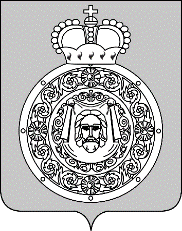 Администрациягородского округа ВоскресенскМосковской областиП О С Т А Н О В Л Е Н И Е__________________ № ________________Об утверждении административного регламента предоставления муниципальной услуги «Прием в муниципальные образовательные организации городского округа Воскресенск Московской области, реализующие дополнительные общеобразовательные программы, а также программы спортивной подготовки»В соответствии с Федеральным законом от 27.07.2010 № 210-ФЗ «Об организации предоставления государственных и муниципальных услуг», Уставом городского округа Воскресенск Московской области, Правилами разработки и утверждения административных регламентов осуществления муниципального контроля (надзора), Правилами разработки и утверждения административных регламентов предоставления муниципальных услуг, Правилами проведения независимой экспертизы и экспертизы проектов административных регламентов осуществления муниципального контроля (надзора) и административных регламентов предоставления муниципальных услуг Администрации городского округа Воскресенск Московской области, утвержденными постановлением Администрации городского округа Воскресенск Московской области от 05.02.2020 № 311,ПОСТАНОВЛЯЮ:1. Утвердить административный регламент предоставления муниципальной услуги «Прием в муниципальные образовательные организации городского округа Воскресенск Московской области, реализующие дополнительные общеобразовательные программы, а также спортивной подготовки». (Прилагается.)2. Признать утратившим силу постановление Администрации городского округа Воскресенск Московской области от 25.01.2021 № 211 «Об утверждении административного регламента предоставления муниципальной услуги «Прием в муниципальные образовательные организации городского округа Воскресенск Московской области, реализующие дополнительные общеобразовательные программы» (с изменениями от 08.10.2021 № 4873).3. Управлению образования Администрации городского округа Воскресенск Московской области, Управлению культуры Администрации городского округа Воскресенск Московской области, Управлению по физической культуре, спорту и работе с молодежью Администрации  городского округа Воскресенск Московской области обеспечить исполнение административного регламента предоставления муниципальной услуги «Прием в муниципальные образовательные организации городского округа Воскресенск Московской области, реализующие дополнительные общеобразовательные программы, а также программы спортивной подготовки».4. Опубликовать настоящее постановление в газете «Наше слово» и разместить на официальном сайте городского округа Воскресенск Московской области.5. Контроль за исполнением настоящего постановления возложить на заместителя Главы Администрации городского округа Воскресенск Курбатову А.В.Глава городского округа Воскресенск						           А.В. БолотниковУТВЕРЖДЕНпостановлением Администрациигородского округа Воскресенск Московской области     									от ____________ № __________Административный регламент предоставления муниципальной услуги«Прием в муниципальные образовательные организации городского округа Воскресенск Московской области, реализующие дополнительные общеобразовательные программы, а также программы спортивной подготовки»I. Общие положения											41. Предмет регулирования административного регламента						42. Круг заявителей												53. Требования к порядку информирования о предоставлении Муниципальной услуги		5II. Стандарт предоставления Муниципальной услуги						74. Наименование Муниципальной услуги									75. Наименование органа, предоставляющего Муниципальную услугу				76. Результат предоставления Муниципальной услуги							87. Срок и порядок запроса Заявителя о предоставлении Муниципальной услуги, в том числе в электронной форме											98. Срок предоставления Муниципальной услуги								99. Нормативные правовые акты, регулирующие предоставление Муниципальной услуги		1010. Исчерпывающий перечень документов, необходимых для предоставления Муниципальной услуги, подлежащих представлению Заявителем							1011. Исчерпывающий перечень документов, необходимых для предоставления Муниципальной услуги, которые находятся в распоряжении органов власти, органов местного самоуправления или организаций											                       11 12. Исчерпывающий перечень оснований для отказа в приеме документов, необходимых для предоставления Муниципальной услуги									1213. Исчерпывающий перечень оснований для приостановления или отказа в предоставлении    Муниципальной услуги											1314. Порядок, размер и основания взимания государственной пошлины или иной платы, взимаемой за предоставление Муниципальной услуги							            1415. Перечень услуг, которые являются необходимыми и обязательными для предоставления      Муниципальной услуги, подлежащих представлению Заявителем, способы их получения, в том числе в электронной форме, порядок их предоставления, а также порядок, размер и основания взимания платы за предоставление таких услуг								1416. Способы предоставления Заявителем документов, необходимых для получения                      Муниципальной услуги											1417. Способы получения Заявителем результатов предоставления Муниципальной услуги		1618. Максимальный срок ожидания в очереди								1619. Требования к помещениям, в которых предоставляется Муниципальная услуга, к залу ожидания, местам для заполнения запросов о предоставлении Муниципальной услуги, информационным стендам с образцами их заполнения и перечнем документов, необходимых для предоставления Муниципальной услуги, в том числе к обеспечению доступности указанных объектов для инвалидов, маломобильных групп населения 								1620. Показатели доступности и качества Муниципальной услуги					1721. Требования к организации предоставления Муниципальной услуги в электронной форме	1722. Требования к организации предоставления Муниципальной услуги в МФЦ			19III. Состав, последовательность и сроки выполнения административных процедур (действий), требования к порядку их выполнения							2023. Состав, последовательность и сроки выполнения административных процедур (действий) при предоставлении Муниципальной услуги									20IV. Порядок и формы контроля за исполнением Административного регламента		2024. Порядок осуществления текущего контроля за соблюдением исполнением ответственными работниками организации положений Административного регламента и иных нормативных правовых актов, устанавливающих требования к предоставлению Муниципальной услуги, а также принятием ими решений											2025. Порядок и периодичность осуществления плановых и внеплановых проверок полноты и качества предоставления Муниципальной услуги 							2126. Ответственность работников организации, МФЦ за решения и действий (бездействие), принимаемые (осуществляемые) ими в ходе предоставления Муниципальной услуги 		2127. Положения, характеризующие к порядку и формам контроля за предоставлением Муниципальной услуги, в том числе со стороны граждан, их объединений и организаций		21V. Досудебный (внесудебный) порядок обжалования решений и действий (бездействия) организации, работников организации									2228. Информация для заинтересованных лиц об их праве на досудебное (внесудебное) обжалование действий (бездействия) и (или) решений, принятых (осуществленных) в ходе предоставления Муниципальной услуги 											22 29. Органы государственной власти, организации и уполномоченные на рассмотрение жалобы лица, которым может быть направлена жалоба Заявителя в досудебном (внесудебном) порядке		2530. Способы информирования Заявителей о порядке подачи и рассмотрения жалобы, в том числе с использованием РПГУ и ЕПГУ										2731. Перечень нормативных правовых актов, регулирующих порядок досудебного (внесудебного) обжалования решений и действий (бездействия) организации, работников организации, МФЦ, работников МФЦ												27Приложение 1. Форма выписки из приказа о зачислении						28Приложение 2. Форма решения об отказе в предоставлении Муниципальной услуги		29Приложение 3. Перечень нормативных правовых актов, регулирующих предоставление Муниципальной услуги											31Приложение 4. Форма запроса о предоставлении Муниципальной услуги				33Приложение 5. Описание документов, необходимых для предоставления Муниципальной услуги														34Приложение 6. Форма решения об отказе в приеме документов, необходимых для предоставления Муниципальной услуги											37Приложение 7. Форма уведомления о назначении приемных (вступительных) испытаний													39Приложение 8. Форма уведомления о посещении организации для подписания договора об образовании на обучение по дополнительным общеобразовательным программам, а также программам спортивной подготовки									40Приложение 9. Форма договора об образовании на обучение по дополнительным образовательным программам / программам спортивной подготовки				            		41
Приложение 10. Форма договора об образовании на обучение по дополнительным общеразвивающим программам в рамках системы персонифицированного финансирования	47Приложение 11. Перечень и содержание административных действий, составляющих административные процедуры										51I. Общие положения1. Предмет регулирования административного регламента1.1. Настоящий административный регламент предоставления муниципальной услуги «Прием в муниципальные образовательные организации городского округа Воскресенск Московской области, реализующие дополнительные общеобразовательные программы, а также программам спортивной подготовки» (далее – Административный регламент) регулирует отношения, возникающие в связи с предоставлением муниципальной услуги «Прием в муниципальные образовательные организации городского округа Воскресенск Московской области, реализующие дополнительные общеобразовательные программы, а также программам спортивной подготовки» (далее – Муниципальная услуга) организациями, осуществляющими образовательную деятельность в городском округе Воскресенск Московской области, деятельность по реализации программ спортивной подготовки, а также деятельность по реализации дополнительных предпрофессиональных и общеразвивающих программ сферы культуры и искусства (далее – Организации).1.2. Настоящий Административный регламент устанавливает порядок предоставления Муниципальной услуги и стандарт предоставления Муниципальной услуги, состав, последовательность и сроки выполнения административных процедур по предоставлению Муниципальной услуги, требования к порядку их выполнения, в том числе особенности выполнения административных процедур в электронной форме, а также особенности выполнения административных процедур в многофункциональных центрах предоставления государственных и муниципальных услуг в Московской области, формы контроля за предоставлением Муниципальной услуги, досудебный (внесудебный) порядок обжалования решений и действий (бездействий) Организации (ее работников), многофункциональных центров предоставления государственных и муниципальных услуг (далее – МФЦ), работников МФЦ.1.3. Термины и определения, используемые в настоящем Административном регламенте:1.3.1. ВИС – ведомственная информационная система;1.3.2. ЕАИС ДО – Единая автоматизированная информационная система сбора и анализа данных п учреждениям, программам, мероприятиям дополнительного образования и основным статистическим показателем охвата детей дополнительным образованием в регионах;1.3.3. ЕПГУ - Федеральная государственная информационная система, обеспечивающая предоставление в электронной форме государственных и муниципальных услуг, расположенная в информационно-телекоммуникационной сети «Интернет» по адресу: www.gosuslugi.ru;1.3.4. РПГУ - Государственная информационная система Московской области «Портал государственных и муниципальных услуг (функций) Московской области», расположенная в информационно-коммуникационной сети «Интернет» по адресу: www.uslugi.mosreg.ru;1.3.5. ЕСИА - Федеральная государственная информационная система «Единая система идентификации и аутентификации в инфраструктуре, обеспечивающей информационно-технологическое взаимодействие информационных систем, используемых для предоставления государственных и муниципальных услуг в электронной форме»;1.3.6. Личный кабинет - сервис РПГУ, позволяющий Заявителю получать информацию о ходе обработки запросов, поданных посредством РПГУ;1.3.7. Основной набор – период основного комплектования групп обучающихся;1.3.8. Дополнительный набор – период дополнительного комплектования групп обучающихся при наличии свободных мест;1.3.9. Система ПФДО – система персонифицированного финансирования дополнительного образования детей, функционирующая на территории Московской области на основании постановления Правительства Московской области от 30.07.2019 № 460/25 «О системе персонифицированного финансирования дополнительного образования детей в Московской области»;1.3.10. Сертификат дополнительного образования – электронная реестровая запись о включении обучающегося (обладателя сертификата) в систему ПФДО, удостоверяющая возможность обладателя сертификата получать в определенном объеме и на определенных условиях образовательные услуги в порядке, установленном законодательством Российской Федерации и законодательством Московской области.2. Круг заявителей2.1. Лицами, имеющими право на получение Муниципальной услуги, являются граждане Российской Федерации, иностранные граждане и лица без гражданства либо их уполномоченные представители, обратившиеся в Организацию с запросом о предоставлении Муниципальной услуги (далее – Заявители). 2.2. Категории Заявителей:2.2.1. Совершеннолетние лица (кандидаты на обучение по дополнительным общеобразовательным программам и (или) программ спортивной подготовки);2.2.2. Родители (законные представители) несовершеннолетних лиц – кандидатов на обучение по дополнительным общеобразовательным программам и (или) программ спортивной подготовки.3. Требования к порядку информирования о предоставлении Муниципальной услуги3.1. Прием Заявителей по вопросу предоставления Муниципальной услуги осуществляется в соответствии с организационно-распорядительным документом Организации.3.2. На официальном сайте Организации в информационно-телекоммуникационной сети «Интернет» (далее – сеть Интернет) обязательному размещению подлежит следующая справочная информация:3.2.1. Полное наименование, место нахождения, режим и график работы Организации (ее структурных подразделений);3.2.2. Справочные телефоны Организации (ее структурных подразделений); 3.2.3. Адрес официального сайта Организации, а также адрес электронной почты и (или) формы обратной связи Организации в сети Интернет.3.2.4. Ссылка на страницу Муниципальной услуги на ЕПГУ, РПГУ.3.3. Обязательному размещению на официальном сайте Организации, на ЕПГУ, РПГУ, в государственной информационной системе Московской области «Реестр государственных и муниципальных услуг (функций) Московской области» подлежит перечень нормативных правовых актов, регулирующих предоставление Муниципальной услуги (с указанием их реквизитов и источников официального опубликования).3.4. Размещение и актуализацию справочной информации на официальном сайте Организации обеспечивает Организация. Размещение и актуализацию справочной информации на ЕПГУ и РПГУ обеспечивает уполномоченное на ведение ЕПГУ и РПГУ должностное лицо Министерства образования Московской области.3.5. Информирование Заявителей по вопросам предоставления Муниципальной услуги и услуг, которые являются необходимыми и обязательными для предоставления Муниципальной услуги, сведений о ходе предоставления указанных услуг осуществляется:3.5.1. Путем размещения информации на официальном сайте Организации, а также на РПГУ и ЕПГУ;3.5.2. Работником Организации (ее структурного подразделения) при непосредственном обращении Заявителя в Организацию;3.5.3. Путем публикации информационных материалов в средствах массовой информации;3.5.4. Путем размещения брошюр, буклетов и других печатных материалов в помещениях Организации, предназначенных для приема Заявителей, а также иных организаций всех форм собственности по согласованию с указанными организациями;3.5.5. Посредством телефонной и факсимильной связи;3.5.6. Посредством ответов на письменные и устные обращения Заявителей.3.6. На официальном сайте Организации в целях информирования Заявителей по вопросам предоставления Муниципальной услуги размещается следующая информация:3.6.1. Исчерпывающий перечень документов, необходимых для предоставления Муниципальной услуги, требования к оформлению указанных документов, а также перечень документов, которые Заявитель вправе представить по собственной инициативе;3.6.2. Перечень лиц, имеющих право на получение Муниципальной услуги;3.6.3. Срок предоставления Муниципальной услуги;3.6.4. Результаты предоставления Муниципальной услуги, порядок представления документа, являющегося результатом предоставления Муниципальной услуги;3.6.5. Исчерпывающий перечень оснований для отказа в приеме документов, необходимых для предоставления Муниципальной услуги, а также основания для приостановления или отказа в предоставлении Муниципальной услуги;3.6.6. Информация о праве на досудебное (внесудебное) обжалование действий (бездействия) и решений, принятых (осуществляемых) в ходе предоставления Муниципальной услуги;3.6.7. Формы запросов (заявлений, уведомлений, сообщений), используемые при предоставлении Муниципальной услуги.3.7. Информация по вопросам предоставления Муниципальной услуги и услуг, которые являются необходимыми и обязательными для предоставления Муниципальной услуги, сведения о ходе предоставления указанных услуг предоставляются бесплатно.3.8. На официальном сайте Организации дополнительно размещаются:3.8.1. Полное наименование и почтовый адрес Организации (ее структурных подразделений);3.8.2. Номера телефонов-автоинформаторов (при наличии), справочные номера телефонов Организации (ее структурных подразделений);3.8.3. Режим работы Организации (ее структурных подразделений), график работы работников Организации (ее структурных подразделений);3.8.4. Выдержки из нормативных правовых актов, содержащие нормы, регулирующие деятельность Организации по предоставлению Муниципальной услуги;3.8.5. Перечень лиц, имеющих право на получение Муниципальной услуги;3.8.6. Формы запросов (заявлений, уведомлений, сообщений), используемые при предоставлении Муниципальной услуги, образцы и инструкции по заполнению;3.8.7. Порядок и способы предварительной записи по вопросам предоставления Муниципальной услуги, на получение Муниципальной услуги;3.8.8. Текст Административного регламента с приложениями;3.8.9. Краткое описание порядка предоставления Муниципальной услуги;3.8.10. Порядок обжалования решений, действий или бездействия работников Организации (ее структурных подразделений);3.8.11. Информация о возможности участия Заявителей в оценке качества предоставления Муниципальной услуги, в том числе в оценке эффективности деятельности руководителя Организации, а также справочно-информационные материалы, содержащие сведения о порядке и способах проведения оценки.3.9. При информировании о порядке предоставления Муниципальной услуги по телефону работник Организации, приняв вызов по телефону, представляется: называет фамилию, имя, отчество (при наличии), должность, наименование Организации (ее структурного подразделения).Работник Организации обязан сообщить Заявителю график работы, точные почтовый и фактический адреса Организации (ее структурных подразделений), способ проезда к нему, способы предварительной записи для приема по вопросу предоставления Муниципальной услуги, требования к письменному обращению.Информирование по телефону о порядке предоставления Муниципальной услуги осуществляется в соответствии с режимом и графиком работы Организации (ее структурных подразделений). Во время разговора работники Организации (ее структурных подразделений) обязаны произносить слова четко и не прерывать разговор по причине поступления другого звонка.При невозможности ответить на поставленные Заявителем вопросы телефонный звонок переадресовывается (переводится) на другого работника Организации (ее структурного подразделения) либо обратившемуся сообщается номер телефона, по которому можно получить необходимую информацию.3.10. При ответах на телефонные звонки и устные обращения по вопросам о порядке предоставления Муниципальной услуги работником Организации (ее структурного подразделения) обратившемуся сообщается следующая информация:3.10.1. О перечне лиц, имеющих право на получение Муниципальной услуги;3.10.2. О нормативных правовых актах, регулирующих вопросы предоставления Муниципальной услуги (наименование, дата и номер принятия нормативного правового акта);3.10.3. О перечне документов, необходимых для получения Муниципальной услуги;3.10.4. О сроках предоставления Муниципальной услуги;3.10.5. Об основаниях для отказа в приеме документов, необходимых для предоставления Муниципальной услуги; 3.10.6. Об основаниях для приостановления предоставления Муниципальной услуги, отказа в предоставлении Муниципальной услуги;3.10.7. О месте размещения на РПГУ, ЕПГУ, официальном сайте Организации информации по вопросам предоставления Муниципальной услуги.3.11. Информирование о порядке предоставления Муниципальной услуги осуществляется также по единому номеру телефона электронной приемной Московской области 8 (800) 550-50-30.3.12. Организация разрабатывает информационные материалы по порядку предоставления Муниципальной услуги – памятки, инструкции, брошюры, макеты и размещает их на РПГУ, ЕПГУ, официальном сайте Организации.3.13. Организация обеспечивает своевременную актуализацию информационных материалов, указанных в пункте 3.12 настоящего Административного регламента, РПГУ, ЕПГУ и официальном сайте Организации.3.14. Доступ к информации о сроках и порядке предоставления Муниципальной услуги осуществляется без выполнения Заявителем каких-либо требований, в том числе без использования программного обеспечения, установка которого на технические средства Заявителя требует заключения лицензионного или иного соглашения с правообладателем программного обеспечения, предусматривающего взимание платы, регистрацию или авторизацию Заявителя, или предоставление им персональных данных. 3.15. Консультирование по вопросам предоставления Муниципальной услуги работниками Организации (ее структурных подразделений) осуществляется бесплатно.II. Стандарт предоставления Муниципальной услуги4. Наименование Муниципальной услуги4.1. Муниципальная услуга «Прием в муниципальные образовательные организации городского округа Воскресенск Московской области, реализующие дополнительные общеобразовательные программы, а также программы спортивной подготовки».5. Наименование органа, предоставляющего Муниципальную услугу5.1. Органом, ответственным за предоставление Муниципальной услуги, в городском округе Воскресенск Московской области, является Администрация городского округа Воскресенск Московской области в лице Управления образования Администрации городского округа Воскресенск Московской области, Управления культуры Администрации городского округа Воскресенск Московской области, Управления по физической культуре, спорту и работе с молодежью Администрации городского округа Воскресенск Московской области.5.2. Организация обеспечивает предоставление Муниципальной услуги в электронной форме посредством РПГУ и ЕПГУ, а также в иных формах, предусмотренных законодательством Российской Федерации, по выбору Заявителя в соответствии с Федеральным законом от 27.07.2010 № 210-ФЗ «Об организации предоставления государственных и муниципальных услуг».5.3. Предоставление бесплатного доступа к РПГУ и ЕПГУ для подачи запросов, документов, информации, необходимых для получения Муниципальной услуги в электронной форме осуществляется в любом МФЦ в пределах территории Московской области по выбору Заявителя независимо от его места жительства или места пребывания. 5.4. Непосредственное предоставление Муниципальной услуги осуществляет Организация.5.5. В целях предоставления Муниципальной услуги Организация взаимодействует с органом местного самоуправления городского округа Воскресенск Московской области, осуществляющим управление в сфере образования, культуры, физической культуры и спорта (далее – Администрация).6. Результат предоставления Муниципальной услуги 6.1. Результатом предоставления Муниципальной услуги при обращении Заявителя посредством РПГУ является:6.1.1. Решение о предоставлении Муниципальной услуги в виде выписки из приказа руководителя Организации о приеме (зачислении) кандидата на обучение в Организацию (далее – выписка из приказа о зачислении), которое оформляется в соответствии с Приложением 1 к настоящему Административному регламенту;6.1.2. Решение об отказе в предоставлении Муниципальной услуги, при наличии оснований для отказа в предоставлении Муниципальной услуги, указанных в подразделе 13 настоящего Административного регламента, которое оформляется в соответствии с Приложением 2 к настоящему Административному регламенту.6.2. Результатом предоставления Муниципальной услуги при обращении Заявителя посредством ЕПГУ является:6.2.1. Решение о предоставлении Муниципальной услуги в виде статуса в Личном кабинете на ЕПГУ о предоставлении Муниципальной услуги;6.2.2. Решение об отказе в предоставлении Муниципальной услуги в виде статуса в Личном кабинете на ЕПГУ об отказе в предоставлении Муниципальной услуги.6.3. При обращении за предоставлением Муниципальной услуги посредством РПГУ результат предоставления Муниципальной услуги независимо от принятого решения оформляется в виде электронного документа, подписанного усиленной квалифицированной электронной подписью (далее – ЭП) работника Организации, который направляется Заявителю в Личный кабинет на РПГУ в день подписания результата.6.4. При обращении за предоставлением Муниципальной услуги посредством ЕПГУ результат Муниципальной услуги независимо от принятого решения оформляется в виде изменения статуса в Личном кабинете на ЕПГУ.6.5. Решение о предоставлении Муниципальной услуги направляется Заявителю в Личный кабинет на РПГУ, ЕПГУ после осуществления сверки оригиналов документов, необходимых для предоставления Муниципальной услуги, с данными, указанными в запросе, которая осуществляется:6.5.1. При необходимости проведения вступительных (приемных) испытаний – в день вступительных (приемных) испытаний;6.5.2. При отсутствии необходимости проведения вступительных (приемных) испытаний – в день подписания договора об образовании на обучение по дополнительным общеобразовательным программам, программам спортивной подготовки или договора об образовании на обучение по дополнительным общеразвивающим программам в рамках системы ПФДО (далее соответственно – договор ДО, договор ПФ) кроме дополнительных предпрофессиональных и общеразвивающих программ организаций сферы культуры и искусства и программ спортивной подготовки.6.6. Сведения о предоставлении Муниципальной услуги с приложением электронного образа результата предоставления Муниципальной услуги в течение 1 (одного) рабочего дня подлежат обязательному размещению в ВИС, а также на ЕПГУ, в случае если заявление о предоставлении Муниципальной услуги подано посредством ЕПГУ. 6.7. Уведомление о принятом решении, независимо от результата предоставления Муниципальной услуги, направляется в личный кабинет Заявителя на РПГУ. 7. Срок и порядок регистрации запроса Заявителя о предоставлении Муниципальной услуги, в том числе в электронной форме7.1. Запрос о предоставлении Муниципальной услуги, поданный в электронной форме посредством РПГУ, ЕПГУ до 16:00 рабочего дня, регистрируется в Организации в день его подачи. Запрос, поданный посредством РПГУ, ЕПГУ после 16:00 рабочего дня либо в нерабочий день, регистрируется в Организации на следующий рабочий день. 7.2. Запрос, поданный в иных формах, предусмотренных законодательством Российской Федерации, регистрируется в Организации в порядке, установленном организационно-распорядительным актом Организации.8. Срок предоставления Муниципальной услуги8.1. Срок предоставления Муниципальной услуги: 8.1.1. При необходимости проведения вступительных (приемных) испытаний составляет не более 25 (двадцати пяти) рабочих дней со дня регистрации запроса о предоставлении Муниципальной услуги в Организации;8.1.2. При отсутствии необходимости проведения вступительных (приемных) испытаний составляет не более 7 (семи) рабочих дней со дня регистрации запроса о предоставлении Муниципальной услуги в Организации.8.2. В случае наличия оснований для отказа в предоставлении Муниципальной услуги, соответствующий результат направляется Заявителю: 8.2.1. При необходимости проведения вступительных (приемных) испытаний – в срок не более 25 (двадцати пяти) рабочих дней со дня регистрации запроса о предоставлении Муниципальной услуги в Организации; 8.2.2. При отсутствии необходимости проведения вступительных (приемных) испытаний – в срок не более 7 (семи) рабочих дней со дня регистрации запроса о предоставлении Муниципальной услуги в Организации.8.3. Периоды обращения за предоставлением Муниципальной услуги:8.3.1. Муниципальная услуга предоставляется Организациями в области культуры и спорта по дополнительным общеобразовательным программам в период:а) основного набора с 15 апреля по 15 июня текущего года;б) дополнительного набора с 20 августа по 30 сентября текущего года.8.3.2. Муниципальная услуга предоставляется Организациями в области спорта по программам спортивной подготовки в период основного и дополнительного наборов, установленных Организацией на текущий год.Организация, осуществляющая обучение по программам спортивной подготовки, ежегодно на текущий учебный год устанавливает периоды основного и дополнительного набора в соответствии с настоящим Административным регламентом. Прием в Организацию может быть продолжен в течение учебного года при наличии свободных мест.8.3.3. Муниципальная услуга предоставляется Организациями, осуществляющими обучение по дополнительным общеразвивающим программам, в период:а) основного набора с 15 апреля по 15 августа текущего года;б) дополнительного набора с 15 августа по 30 сентября текущего года. Организация, осуществляющая обучение по дополнительным общеразвивающим программам, ежегодно на текущий учебный год устанавливает периоды основного и дополнительного набора в соответствии с настоящим Административным регламентом. Прием в Организацию может быть продолжен в течение учебного года при наличии свободных мест. 8.3.4. Муниципальная услуга предоставляется Организациями, включенными в систему ПФДО, в период с 1 января по 15 ноября текущего года кроме дополнительных предпрофессиональных и общеразвивающих программ организаций сферы культуры и искусства.9. Нормативные правовые акты, регулирующие предоставление Муниципальной услуги9.1. Актуальный перечень нормативных правовых актов, регулирующих предоставление Муниципальной услуги (с указанием их реквизитов и источников официального опубликования), размещен на официальном сайте Организации, а также в соответствующем разделе РПГУ, ЕПГУ.9.2. Перечень нормативных правовых актов, регулирующих предоставление Муниципальной услуги, указан в Приложении 3 к настоящему Административному регламенту.10. Исчерпывающий перечень документов, необходимых для предоставления Муниципальной услуги, подлежащих представлению Заявителем10.1. Перечень документов, необходимых для предоставления Муниципальной услуги, подлежащих представлению Заявителем, независимо от категории и основания для обращения за предоставлением Муниципальной услуги:10.1.1. Запрос о предоставлении Муниципальной услуги по форме, приведенной в Приложении 4 к настоящему Административному регламенту (далее – Запрос);10.1.2. Документ, удостоверяющий личность Заявителя;10.1.3. Документ, удостоверяющий личность представителя Заявителя, в случае обращения за предоставлением Муниципальной услуги представителя Заявителя;10.1.4. Документ, подтверждающий полномочия представителя Заявителя, в случае обращения за предоставлением Муниципальной услуги представителя Заявителя; 10.1.5. Документы об отсутствии медицинских противопоказаний для занятий отдельными видами искусства, физической культурой и спортом;10.1.6. Копия свидетельства о рождении кандидата на обучение или копия паспорта кандидата на обучение (при наличии).10.2. Описание требований к документам и формам представления в зависимости от способа обращения приведено в Приложении 5 к настоящему Административному регламенту.10.3. В случае, если для предоставления Муниципальной услуги необходима обработка персональных данных лица, не являющегося Заявителем, и если в соответствии с законодательством Российской Федерации обработка таких персональных данных может осуществляться с согласия указанного лица, при обращении за получением Муниципальной услуги Заявитель дополнительно представляет документы, подтверждающие получение согласия указанного лица или его законного представителя на обработку персональных данных указанного лица. Документы, подтверждающие получение согласия, могут быть представлены в том числе в форме электронного документа.10.4. Организации запрещено требовать у Заявителя:10.4.1. Представления документов и информации или осуществления действий, представление или осуществление которых не предусмотрено нормативными правовыми актами Российской Федерации, нормативными правовыми актами Московской области, настоящим Административным регламентом для предоставления Муниципальной услуги;10.4.2. Представления документов и информации, в том числе подтверждающих внесение Заявителем платы за предоставление Муниципальной услуги, которые находятся в распоряжении Организации, органов, предоставляющих муниципальные услуги, иных государственных органов, органов местного самоуправления либо подведомственных государственным органам или органам местного самоуправления организаций, участвующих в предоставлении Муниципальной услуги, в соответствии с нормативными правовыми актами Российской Федерации, нормативными правовыми актами Московской области, настоящим Административным регламентом за исключением документов, включенных в определенный частью 6 статьи 7 Федерального закона от 27.07.2010 № 210-ФЗ «Об организации предоставления государственных и муниципальных услуг» перечень документов. (Заявитель вправе представить указанные документы и информацию в Организацию по собственной инициативе);10.4.3. Осуществления действий, в том числе согласований, необходимых для получения Муниципальной услуги и связанных с обращением в иные государственные органы, органы местного самоуправления, организации, за исключением получения услуг и получения документов и информации, предоставляемых в результате предоставления таких услуг, указанных в подразделе 15 настоящего Административного регламента;10.4.4. Представления документов и информации, отсутствие и (или) недостоверность которых не указывались при первоначальном отказе в приеме документов, необходимых для предоставления Муниципальной услуги, либо в предоставлении Муниципальной услуги, за исключением следующих случаев:а) изменение требований нормативных правовых актов, касающихся предоставления Муниципальной услуги, после первоначальной подачи Запроса;б) наличие ошибок в Запросе и документах, поданных Заявителем после первоначального отказа в приеме документов, необходимых для предоставления Муниципальной услуги, либо в предоставлении Муниципальной услуги и не включенных в представленный ранее комплект документов, необходимых для предоставления Муниципальной услуги;в) истечение срока действия документов или изменение информации после первоначального отказа в приеме документов, необходимых для предоставления Муниципальной услуги, либо в предоставлении Муниципальной услуги;г) выявление документально подтвержденного факта (признаков) ошибочного или противоправного действия (бездействия) работника Организации при первоначальном отказе в приеме документов, необходимых для предоставления Муниципальной услуги, либо в предоставлении Муниципальной услуги, о чем в письменном виде за подписью руководителя Организации при первоначальном отказе в приеме документов, необходимых для предоставления Муниципальной услуги, уведомляется Заявитель, а также приносятся извинения за доставленные неудобства.10.5. Документы, составленные на иностранном языке, подлежат переводу на русский язык. Верность перевода, подлинность подписи переводчика свидетельствуются в порядке, установленном законодательством Российской Федерации о нотариате, либо удостоверяется апостилем в соответствии с «Гаагской конвенцией, отменяющей требование легализации иностранных официальных документов» от 05 октября 1961 года.11. Исчерпывающий перечень документов, необходимых для предоставления Муниципальной услуги, которые находятся в распоряжении органов власти, органов местного самоуправления или организаций11.1. Организация в порядке межведомственного информационного взаимодействия в целях представления и получения документов и информации для предоставления Муниципальной услуги, которые находятся в распоряжении органов власти, органов местного самоуправления или организаций, запрашивает:11.1.1. В случае, предусмотренном подпунктом 6.1.1 настоящего Административного регламента, у Администрации данные сертификата дополнительного образования, выданного ранее кандидату на обучение по дополнительным общеразвивающим программам, кроме дополнительных предпрофессиональных и общеразвивающих программ организаций сферы культуры и искусства, а также программ спортивной подготовки;11.1.2. Сведения о рождении кандидата на обучение в едином государственном реестре записей актов гражданского состояния у Федеральной налоговой службы. 11.2. Непредставление (несвоевременное представление) органами государственной власти, органами местного самоуправления или организациями по межведомственному информационному запросу документов и информации не может являться основанием для отказа в предоставлении Заявителю Муниципальной услуги. 11.3. Должностное лицо и (или) работник указанных в пункте 11.2 настоящего Административного регламента органов и организаций, не представившие (несвоевременно представившие) запрошенные и находящиеся в их распоряжении документ или информацию, подлежат административной, дисциплинарной или иной ответственности в соответствии с законодательством Российской Федерации.11.4. Документы, указанные в пункте 11.1  настоящего Административного регламента, могут быть представлены Заявителем самостоятельно по собственной инициативе. Непредставление Заявителем указанных документов не является основанием для отказа Заявителю в предоставлении Муниципальной услуги.12. Исчерпывающий перечень оснований для отказа в приеме документов, необходимых для предоставления Муниципальной услуги12.1. Основаниями для отказа в приеме документов, необходимых для предоставления Муниципальной услуги, являются: 12.1.1. Обращение за предоставлением иной Муниципальной услуги;12.1.2. Заявителем представлен неполный комплект документов, необходимых для предоставления Муниципальной услуги;12.1.3. Документы, необходимые для предоставления Муниципальной услуги, утратили силу;12.1.4. Документы содержат подчистки и исправления текста, не заверенные в порядке, установленном законодательством Российской Федерации;12.1.5. Документы содержат повреждения, наличие которых не позволяет в полном объеме использовать информацию и сведения, содержащиеся в документах для предоставления Муниципальной услуги;12.1.6. Некорректное заполнение обязательных полей в форме интерактивного Запроса на РПГУ или ЕПГУ (отсутствие заполнения, недостоверное, неполное либо неправильное, несоответствующее требованиям, установленным настоящим Административным регламентом);12.1.7. Представление электронных образов документов посредством РПГУ, ЕПГУ не позволяющих в полном объеме прочитать текст документа и (или) распознать реквизиты документа;12.1.8. Подача Запроса и иных документов в электронной форме, подписанных с использованием ЭП, не принадлежащей Заявителю или представителю Заявителя;12.1.9. Поступление Запроса, аналогичного ранее зарегистрированному Запросу, срок предоставления Муниципальной услуги по которому не истек на момент поступления такого Запроса.12.2. При обращении через РПГУ или ЕПГУ решение об отказе в приеме документов, необходимых для предоставления Муниципальной услуги, оформляется по форме, приведенной в Приложении 6 к настоящему Административному регламенту, в виде электронного документа, подписанного усиленной квалифицированной ЭП работника Организации, направляется в личный кабинет Заявителя на РПГУ или ЕПГУ не позднее первого рабочего дня, следующего за днем подачи Запроса.12.3. Выдача решения об отказе в приеме документов, необходимых для предоставления Муниципальной услуги, в случае обращения Заявителя в Организацию в иных формах, предусмотренных законодательством Российской Федерации, устанавливается организационно-распорядительным актом Организации, который размещается на сайте Организации.12.4. Отказ в приеме документов, необходимых для предоставления Муниципальной услуги, не препятствует повторному обращению Заявителя в Организацию за предоставлением Муниципальной услуги. 13. Исчерпывающий перечень оснований для приостановления или отказа в предоставлении Муниципальной услуги 13.1. Основания для приостановления предоставления Муниципальной услуги отсутствуют.13.2. Основаниями для отказа в предоставлении Муниципальной услуги являются:13.2.1. Наличие противоречивых сведений в Запросе и приложенных к нему документах;13.2.2. Несоответствие категории Заявителя кругу лиц, указанных в подразделе 2 настоящего Административного регламента;13.2.3. Несоответствие документов, указанных в подразделе 10 настоящего Административного регламента, по форме или содержанию требованиям законодательства Российской Федерации;13.2.4. Запрос подан лицом, не имеющим полномочий представлять интересы Заявителя;13.2.5. Отзыв Запроса по инициативе Заявителя;13.2.6. Наличие медицинских противопоказаний для освоения программ по отдельным видам искусства, физической культуры и спорта;13.2.7. Отсутствие свободных мест в Организации;13.2.8. Неявка в Организацию в течение 4 (четырех) рабочих дней после получения уведомления о необходимости личного посещения для заключения договора об образовании; 13.2.9. Доступный остаток обеспечения сертификата дополнительного образования в текущем году меньше стоимости одного занятия в соответствии с установленным расписанием либо сертификат дополнительного образования невозможно использовать для обучения по выбранной программе; 13.2.10. Неявка на прохождение вступительных (приемных) испытаний в Организацию; 13.2.11. Непредставление оригиналов документов, сведения о которых указаны Заявителем в электронной форме Запроса на РПГУ или ЕПГУ, в день проведения вступительных (приемных) испытаний в Организации либо в случае отсутствия необходимости проведения вступительных (приемных) испытаний в день подписания договора;13.2.12. Несоответствие оригиналов документов сведениям, указанным в электронной форме Запроса на РПГУ или ЕПГУ;13.2.13. Отрицательные результаты вступительных (приемных) испытаний;13.2.14. Недостоверность информации, которая содержится в документах, представленных Заявителем, данным, полученным в результате межведомственного информационного взаимодействия.13.3. Заявитель вправе отказаться от получения Муниципальной услуги на основании заявления, написанного в свободной форме, направив по адресу электронной почты или обратившись в Организацию, а также посредством РПГУ или ЕПГУ в Личном кабинете. На основании поступившего заявления об отказе от предоставления Муниципальной услуги работником Организации принимается решение об отказе в предоставлении Муниципальной услуги. Факт отказа Заявителя от предоставления Муниципальной услуги с приложением заявления и решения об отказе в предоставлении Муниципальной услуги фиксируется в ВИС. Отказ от предоставления Муниципальной услуги не препятствует повторному обращению Заявителя в Организацию за предоставлением Муниципальной услуги.13.4. Заявитель вправе повторно обратиться в Организацию с Запросом после устранения оснований, указанных в пункте 13.2 настоящего Административного регламента.14. Порядок, размер и основания взимания государственной пошлины или иной платы, взимаемой за предоставление Муниципальной услуги14.1. Муниципальная услуга предоставляется бесплатно.15. Перечень услуг, которые являются необходимыми и обязательными для предоставления Муниципальной услуги, подлежащих представлению Заявителем, способы их получения, в том числе в электронной форме, порядок их предоставления, а также порядок, размер и основания взимания платы за предоставление таких услуг15.1. Услуги, которые являются необходимыми и обязательными для предоставления Муниципальной услуги, отсутствуют. 16. Способы предоставления Заявителем документов, необходимых для получения Муниципальной услуги16.1. Организация обеспечивает предоставление Муниципальной услуги посредством РПГУ, ЕПГУ, а также иных формах по выбору Заявителя в соответствии с Федеральным Законом от 27.07.2010 № 210 ФЗ «Об организации предоставления государственных и муниципальных услуг».16.2. Обращение Заявителя посредством РПГУ:16.2.1. Для получения Муниципальной услуги Заявитель авторизуется на РПГУ посредством подтвержденной учетной записи в ЕСИА, затем заполняет Запрос в электронном виде с использованием специальной интерактивной формы. При авторизации посредством подтвержденной учетной записи в ЕСИА Запрос считается подписанным простой ЭП Заявителя, представителя Заявителя, уполномоченного на подписание Запроса;16.2.2. Заполненный Запрос отправляется Заявителем вместе с прикрепленными электронными образами документов, необходимых для предоставления Муниципальной услуги, в Организацию;16.2.3. Отправленные документы поступают в ВИС Организации; 16.2.4. Заявитель уведомляется о получении Организацией Запроса и документов в день его подачи посредством изменения статуса Запроса в личном кабинете Заявителя на РПГУ;16.2.5. В случае необходимости проведения приемных (вступительных) испытаний в Организации Заявителю в течение 7 (семи) рабочих дней с даты регистрации Запроса в Организации в личный кабинет на РПГУ направляется уведомление о дате, месте и времени проведения вступительных (приемных) испытаний по форме, приведенной в Приложении 7 к настоящему Административному регламенту:16.2.5.1. Информация о дате, времени и месте проведения вступительных (приемных) испытаний размещается на информационном стенде и официальном сайте Организации не позднее, чем за 3 (три) рабочих дня до даты проведения вступительных (приемных) испытаний;16.2.5.2. Для прохождения приемных (вступительных) испытаний Заявитель предоставляет в Организацию оригиналы документов, сведения о которых указаны в Запросе, ранее направленном Заявителем посредством РПГУ;16.2.5.3. В случае отсутствия оснований для отказа в предоставлении Муниципальной услуги, указанных в подразделе 13 настоящего Административного регламента, и в течение 4 (четырех) рабочих дней после проведения вступительных (приемных) испытаний в личный кабинет на РПГУ направляется уведомление по форме, приведенной в Приложении 8 к настоящему Административному регламенту, о необходимости в течение 4 (четырех) рабочих дней посетить Организацию для заключения договора по форме, приведенной в Приложении 9 к настоящему Административному регламенту. 16.2.6. В случае отсутствия необходимости проведения приемных (вступительных) испытаний в Организации Заявителю в течение 4 (четырех) рабочих дней с даты регистрации Запроса в Организации в личный кабинет на РПГУ направляется уведомление по форме, приведенной в Приложении 8 к настоящему Административному регламенту, о необходимости посетить Организацию для предоставления оригиналов документов и подписания договора в соответствии с Приложениями 9, 10 настоящего Административного регламента. 16.3. Обращение Заявителя посредством ЕПГУ:16.3.1. Для получения Муниципальной услуги Заявитель авторизуется на ЕПГУ посредством подтвержденной учетной записи в ЕСИА, затем заполняет Запрос в электронном виде с использованием специальной интерактивной формы. При авторизации посредством подтвержденной учетной записи в ЕСИА Запрос считается подписанным простой ЭП Заявителя, представителя Заявителя, уполномоченного на подписание Запроса.16.3.2. Заполненный Запрос отправляется Заявителем в Организацию.16.3.3. Отправленные документы поступают в ВИС Организации, интегрированной с ЕАИС ДО. 16.3.4. Заявитель уведомляется о получении Организацией Запроса в день его подачи посредством изменения статуса Запроса в личном кабинете Заявителя на ЕПГУ.16.3.5. В случае необходимости проведения приемных (вступительных) испытаний в Организации Заявителю в течение 7 (семи) рабочих дней с даты регистрации Запроса в Организации в личный кабинет на ЕПГУ направляется уведомление о дате, месте и времени проведения вступительных (приемных) испытаний.16.3.5.1. Информация о дате, времени и месте проведения вступительных (приемных) испытаний размещается на информационном стенде и официальном сайте Организации не позднее, чем за 3 (три) рабочих дня до даты проведения вступительных (приемных) испытаний.16.3.5.2. Для прохождения приемных (вступительных) испытаний Заявитель предоставляет в Организацию оригиналы документов, сведения о которых указаны в Запросе, ранее направленном Заявителем посредством ЕПГУ.16.3.5.3. В случае отсутствия оснований для отказа в предоставлении Муниципальной услуги, указанных в подразделе 13 настоящего Административного регламента, и в течение 4 (четырех) рабочих дней после проведения вступительных (приемных) испытаний в личный кабинет на ЕПГУ направляется уведомление о необходимости подписания договора посредством функционала личного кабинета на ЕПГУ в соответствии с пунктом 6.2.1.2. настоящего Административного регламента. 16.3.6. В случае отсутствия необходимости проведения приемных (вступительных) испытаний в Организации Заявителю в течение 4 (четырех) рабочих дней с даты регистрации Запроса в Организации в личный кабинет на ЕПГУ направляется уведомление о необходимости подписания договора посредством функционала личного кабинета на ЕПГУ в соответствии с пунктом 6.2.1.2. настоящего Административного регламента. 16.4. Выбор Заявителем способа подачи Запроса и документов, необходимых для получения Муниципальной услуги, осуществляется в соответствии с законодательством Российский Федерации.16.5. При поступлении в Организацию от Заявителя Запроса иными способами (посредством почтовой связи, по адресу электронной почты, на личном приеме) предоставление Муниципальной услуги осуществляется в порядке и сроки, предусмотренные настоящим Административным регламентом. Документы, необходимые для предоставления Муниципальной услуги, прилагаемые к Запросу, оформляются в соответствии с требованиями гражданского законодательства Российской Федерации.При этом регистрация Запроса, принятого в Организации, осуществляется в день обращения Заявителя (поступления Запроса), решение об отказе в приеме документов, необходимых для предоставления Муниципальной услуги, оформляется в соответствии с подразделом 12 настоящего Административного регламента и направляется Заявителю по электронной почте, почтовым отправлением либо выдается Заявителю в срок не позднее 30 (тридцати) минут с момента получения от Заявителя документов (при обращении лично), результат предоставления Муниципальной услуги оформляется в соответствии с подразделом 6 настоящего Административного регламента и направляется Заявителю по электронной почте, почтовым отправлением либо выдается Заявителю в зависимости от способа обращения.17. Способы получения Заявителем результатов предоставления Муниципальной услуги17.1. Заявитель уведомляется о ходе рассмотрения и готовности результата предоставления Муниципальной услуги следующими способами:17.1.1. Личного кабинета на РПГУ или ЕПГУ;17.1.2. По электронной почте;17.1.3. Заявитель может самостоятельно получить информацию о ходе рассмотрения и готовности результата предоставления Муниципальной услуги посредством:а) сервиса РПГУ или ЕПГУ «Узнать статус Заявления»;б) по бесплатному единому номеру телефона электронной приемной Московской области 
8 (800) 550-50-30;в) по бесплатному единому номеру телефона поддержки ЕПГУ 8 (800) 100-70-10.17.2. Способы получения результата Муниципальной услуги:17.2.1. В форме электронного документа в личный кабинет на РПГУ;17.2.2. В форме изменения статуса в личном кабинете на ЕПГУ.Результат предоставления Муниципальной услуги независимо от принятого решения направляется Заявителю в личный кабинет на РПГУ в форме электронного документа, подписанного усиленной квалифицированной ЭП работника Организации.Результат предоставления Муниципальной услуги независимо от принятого решения направляется Заявителю в личный кабинет на ЕПГУ в форме изменения статуса в личном кабинете на ЕПГУ.В случае принятия предварительного решения о предоставлении Муниципальной услуги Заявителю направляется уведомление в личный кабинет на РПГУ или ЕПГУ: 17.2.1.1. О необходимости явиться на приемные (вступительные) испытания с оригиналами документов для сверки со сведениями, указанными Заявителем в Запросе, направленном посредством РПГУ в Организацию; 17.2.1.2. В случае отсутствия необходимости приемных (вступительных) испытаний явиться для подписания договора с оригиналами документов для сверки со сведениями, ранее указанными Заявителем в Запросе, направленном посредством РПГУ или ЕПГУ в Организацию.17.3. Выдача (направление) результата предоставления Муниципальной услуги в иных формах, предусмотренных законодательством Российской Федерации, по выбору Заявителя, осуществляется в порядке, предусмотренном организационно – распорядительным актом Организации.18. Максимальный срок ожидания в очереди18.1. Максимальный срок ожидания в очереди при личной подаче Запроса и при получении результата предоставления Муниципальной услуги не должен превышать 11 минут.19. Требования к помещениям, в которых предоставляется Муниципальная услуга, к залу ожидания, местам для заполнения Запросов о предоставлении Муниципальной услуги, информационным стендам с образцами их заполнения и перечнем документов, необходимых для предоставления Муниципальной услуги, в том числе к обеспечению доступности указанных объектов для инвалидов, маломобильных групп населения19.1. Организация при предоставлении Муниципальной услуги создает условия инвалидам и другим маломобильным группам населения для беспрепятственного доступа к помещениям, в которых предоставляется Муниципальная услуга, и беспрепятственного их передвижения в указанных помещениях в соответствии с Законом Московской области от 22.10.2009 № 121/2009-ОЗ «Об обеспечении беспрепятственного доступа инвалидов и других маломобильных групп населения к объектам социальной, транспортной и инженерной инфраструктур в Московской области».19.2. Помещения, в которых осуществляется предоставление Муниципальной услуги, должны соответствовать требованиям, установленным постановлением Правительства Российской Федерации от 22.12.2012 № 1376 «Об утверждении Правил организации деятельности многофункциональных центров предоставления государственных и муниципальных услуг».20. Показатели доступности и качества Муниципальной услуги20.1. Оценка доступности и качества предоставления Муниципальной услуги должна осуществляться по следующим показателям:20.1.1. Степень информированности граждан о порядке предоставления Муниципальной услуги (доступность информации о Муниципальной услуге, возможность выбора способа получения информации);20.1.2. Возможность выбора Заявителем форм предоставления Муниципальной услуги, в том числе в электронной форме посредством РПГУ или ЕПГУ;20.1.3. Обеспечение бесплатного доступа к РПГУ или ЕПГУ для подачи Запросов, документов, информации, необходимых для получения Муниципальной услуги в электронной форме, в любом МФЦ в пределах территории Московской области по выбору Заявителя независимо от его места жительства или места пребывания;20.1.4. Доступность обращения за предоставлением Муниципальной услуги, в том числе для инвалидов и других маломобильных групп населения; 20.1.5. Соблюдения установленного времени ожидания в очереди при подаче Запроса и при получении результата предоставления Муниципальной услуги;20.1.6. Соблюдение сроков предоставления Муниципальной услуги и сроков выполнения административных процедур при предоставлении Муниципальной услуги;20.1.7. Отсутствие обоснованных жалоб со стороны Заявителей по результатам предоставления Муниципальной услуги;20.1.8. Предоставление возможности получения информации о ходе предоставления Муниципальной услуги, в том числе с использованием РПГУ или ЕПГУ.20.2. В целях предоставления Муниципальной услуги, консультаций и информирования о ходе предоставления Муниципальной услуги осуществляется прием Заявителей по предварительной записи. Запись на прием проводится при личном обращении Заявителя или с использованием средств телефонной связи, а также через сеть Интернет, в том числе через официальный сайт Организации. 21. Требования к организации предоставления Муниципальной услуги в электронной форме21.1. В целях предоставления Муниципальной услуги в электронной форме с использованием РПГУ лил ЕПГУ Заявителем заполняется электронная форма Запроса в карточке Муниципальной услуги на РПГУ или ЕПГУ с приложением электронных образов документов и (или) указанием сведений из документов, необходимых для предоставления Муниципальной услуги и указанных в подразделе 10 настоящего Административного регламента.21.2. При предоставлении Муниципальной услуги в электронной форме осуществляются:21.2.1. Предоставление в порядке, установленном настоящим Административным регламентом, информации Заявителю и обеспечение доступа Заявителя к сведениям о Муниципальной услуге;21.2.2. Подача Запроса и иных документов, необходимых для предоставления Муниципальной услуги, в Организацию с использованием РПГУ лил ЕПГУ;21.2.3. Поступление Запроса и документов, необходимых для предоставления Муниципальной услуги, в интегрированную с ЕАИС ДО и РПГУ ВИС;21.2.4. Обработка и регистрация Запроса и документов, необходимых для предоставления Муниципальной услуги, в ВИС;21.2.5. Получение Заявителем уведомлений о ходе предоставлении Муниципальной услуги в Личный кабинет на РПГУ или ЕПГУ;21.2.6. Взаимодействие Организации и иных органов, предоставляющих государственные и муниципальные услуги, участвующих в предоставлении Муниципальной услуги и указанных в подразделах 5 и 11 настоящего Административного регламента, посредством системы электронного межведомственного информационного взаимодействия;21.2.7. Возможность оплаты государственной пошлины, иной платы за предоставление Муниципальной услуги посредством электронных сервисов на РПГУ или ЕПГУ;21.2.8. Получение Заявителем сведений о ходе предоставления Муниципальной услуги посредством информационного сервиса «Узнать статус Заявления»;21.2.9. Получение Заявителем результата предоставления Муниципальной услуги в личном кабинете на РПГУ или ЕПГУ в виде электронного документа;21.2.10. Направление жалобы на решения, действия (бездействие) Организации, работников Организации в порядке, установленном в разделе V настоящего Административного регламента. В случае подачи Запроса на предоставление Муниципальной услуги посредством ЕПГУ, Заявитель имеет право на обжалование результата оказания Муниципальной услуги через Федеральную государственную информационную систему досудебного обжалования. 21.3. Требования к форматам заявлений и иных документов, представляемых в форме электронных документов, необходимых для предоставления государственных и муниципальных услуг на территории Московской области, утверждены постановлением Правительства Московской области от 31.10.2018 № 792/37 «Об утверждении требований к форматам заявлений и иных документов, представляемых в форме электронных документов, необходимых для предоставления государственных и муниципальных услуг на территории Московской области»:21.3.1. Электронные документы представляются в следующих форматах:а) xml – для формализованных документов;б) doc, docx, odt – для документов с текстовым содержанием, не включающим формулы (за исключением документов, указанных в подпункте «в» настоящего пункта);в) xls, xlsx, ods – для документов, содержащих расчеты;г) pdf, jpg, jpeg – для документов с текстовым содержанием, в том числе включающих формулы и (или) графические изображения (за исключением документов, указанных в подпункте «в» настоящего пункта), а также документов с графическим содержанием.21.3.2. Допускается формирование электронного документа путем сканирования непосредственно с оригинала документа (использование копий не допускается), которое осуществляется с сохранением ориентации оригинала документа в разрешении 300-500 dpi (масштаб 1:1) с использованием следующих режимов:а) «черно-белый» (при отсутствии в документе графических изображений и (или) цветного текста);б) «оттенки серого» (при наличии в документе графических изображений, отличных от цветного графического изображения);в) «цветной» или «режим полной цветопередачи» (при наличии в документе цветных графических изображений либо цветного текста); г) сохранением всех аутентичных признаков подлинности, а именно: графической подписи лица, печати, углового штампа бланка;д) количество файлов должно соответствовать количеству документов, каждый из которых содержит текстовую и (или) графическую информацию. 21.3.3. Электронные документы должны обеспечивать:а) возможность идентифицировать документ и количество листов в документе;б) возможность поиска по текстовому содержанию документа и возможность копирования текста (за исключением случаев, когда текст является частью графического изображения);в) содержать оглавление, соответствующее смыслу и содержанию документа;г) для документов, содержащих структурированные по частям, главам, разделам (подразделам) данные и закладки, обеспечивающие переходы по оглавлению и (или) к содержащимся в тексте рисункам и таблицам.21.3.4. Документы, подлежащие представлению в форматах xls, xlsx или ods, формируются в виде отдельного электронного документа.21.3.5. Максимально допустимый размер прикрепленного пакета документов не должен превышать 10 ГБ.22. Требования к организации предоставления Муниципальной услуги в МФЦ22.1. Предоставление бесплатного доступа к РПГУ и ЕПГУ для подачи Запросов, документов, информации, необходимых для получения Муниципальной услуги в электронной форме, а также для получения результата предоставления Муниципальной услуги в виде распечатанного на бумажном носителе экземпляра электронного документа осуществляется в любом МФЦ в пределах территории Московской области по выбору Заявителя независимо от его места жительства или места пребывания. 22.2. Организация предоставления Муниципальной услуги в МФЦ должна обеспечивать:22.2.1. бесплатный доступ Заявителей к РПГУ и ЕПГУ для обеспечения возможности получения Муниципальной услуги в электронной форме;22.2.2. представление интересов Заявителей при взаимодействии с организациями, участвующими в предоставлении Муниципальной услуги;22.2.3. иные функции, установленные нормативными правовыми актами Российской Федерации и Московской области, соглашениями о взаимодействии.22.3. Перечень МФЦ Московской области размещен на РПГУ.22.4. МФЦ, его работники несут ответственность, установленную законодательством Российской Федерации:22.4.1. За соблюдение прав субъектов персональных данных, за соблюдение законодательства Российской Федерации, устанавливающего особенности обращения с информацией, доступ к которой ограничен федеральным законом.22.5. Вред, причиненный физическим или юридическим лицам в результате ненадлежащего исполнения либо неисполнения МФЦ или его работниками порядка предоставления Муниципальной услуги, установленного настоящим Административным регламентом, обязанностей, предусмотренных нормативными правовыми актами Российской Федерации, нормативными правовыми актами Московской области, возмещается МФЦ в соответствии с законодательством Российской Федерации. 22.6. Законом Московской области от 24.05.2016 № 37/2016-ОЗ «Кодекс Московской области об административных правонарушениях» за нарушение работниками МФЦ порядка предоставления Муниципальной услуги, повлекшее не предоставление Муниципальной услуги Заявителю либо предоставление Муниципальной услуги Заявителю с нарушением сроков, установленных настоящим Административным регламентом, предусмотрена административная ответственность. 22.7. Региональный стандарт организации деятельности многофункциональных центров предоставления государственных и муниципальных услуг в Московской области утвержден распоряжением Министерства государственного управления, информационных технологий и связи Московской области от 21.07.2016 № 10-57/РВ «О региональном стандарте организации деятельности многофункциональных центров предоставления государственных и муниципальных услуг в Московской области».III. Состав, последовательность и сроки выполнения административных процедур (действий), требования к порядку их выполнения23. Состав, последовательность и сроки выполнения административных процедур (действий) при предоставлении Муниципальной услуги 23.1. Перечень административных процедур:23.1.1. Прием и регистрация Запроса и документов, необходимых для предоставления Муниципальной услуги;23.1.2. Формирование и направление межведомственных информационных Запросов в органы (организации), участвующие в предоставлении Муниципальной услуги;23.1.3. Рассмотрение документов и принятие предварительного решения;23.1.4. Проведение приемных (вступительных) испытаний (при необходимости); 23.1.5. Принятие решения о предоставлении (об отказе в предоставлении) Муниципальной услуги и оформление результата предоставления Муниципальной услуги;23.1.6. Выдача результата предоставления Муниципальной услуги Заявителю.23.2. Каждая административная процедура состоит из административных действий. Перечень и содержание административных действий, составляющих каждую административную процедуру, приведен в Приложении 11 к настоящему Административному регламенту.23.3. Исправление допущенных опечаток и ошибок в документах, выданных в результате предоставления Муниципальной услуги, осуществляется в следующем порядке: 23.3.1. Заявитель при обнаружении опечаток и ошибок в документах, выданных в результате предоставления Муниципальной услуги, обращается в Организацию (лично, по почте, электронной почте) с заявлением о необходимости исправления опечаток и ошибок, которое содержит их описание. 23.3.1.1. Организация обеспечивает устранение опечаток и ошибок в документах, являющихся результатом предоставления Муниципальной услуги.23.3.1.2. Срок устранения опечаток и ошибок не должен превышать 5 (пяти) рабочих дней с момента регистрации заявления, указанного в подпункте 23.3.1 настоящего Административного регламента.23.3.2. При самостоятельном выявлении работником Организации допущенных им технических ошибок (описка, опечатка и прочее) и принятии решения о необходимости их устранения:23.3.2.1. Заявитель уведомляется о необходимости переоформления выданных документов, в том числе посредством направления почтового отправления по адресу, указанному в Запросе, не позднее следующего дня с момента обнаружения ошибок;23.3.2.2. Исправление технических ошибок осуществляется в течение 5 (пяти) рабочих дней. Исправление технических ошибок в выданных в результате предоставления Муниципальной услуги документах не влечет за собой приостановление или прекращение оказания Муниципальной услуги.IV. Порядок и формы контроля за исполнением Административного регламента24. Порядок осуществления текущего контроля за соблюдением и исполнением ответственными работниками Организации положений Административного регламента и иных нормативных правовых актов, устанавливающих требования к предоставлению Муниципальной услуги, а также принятием ими решений24.1. Текущий контроль за соблюдением и исполнением ответственными работниками Организации положений настоящего Административного регламента и иных нормативных правовых актов, устанавливающих требования к предоставлению Муниципальной услуги, а также принятия ими решений осуществляется в порядке, установленном организационно – распорядительным актом Организации, который включает порядок выявления и устранения нарушений прав Заявителей, рассмотрения, принятия решений и подготовку ответов на обращения Заявителей, содержащих жалобы на решения, действия (бездействие) работников Организации. 24.2. Требованиями к порядку и формам текущего контроля за предоставлением Муниципальной услуги являются:24.2.1. Независимость;24.2.2. Тщательность.24.3. Независимость текущего контроля заключается в том, что работник Организации, уполномоченный на его осуществление, не находится в служебной зависимости от работника Организации, участвующего в предоставлении Муниципальной услуги, в том числе не имеет близкого родства или свойства (родители, супруги, дети, братья, сестры, а также братья, сестры, родители, дети супругов и супруги детей) с ним.24.4. Работники Организации, осуществляющие текущий контроль за предоставлением Муниципальной услуги, обязаны принимать меры по предотвращению конфликта интересов при предоставлении Муниципальной услуги.24.5. Тщательность осуществления текущего контроля за предоставлением Муниципальной услуги состоит в исполнении работниками Организации обязанностей, предусмотренных настоящим подразделом Административного регламента.25. Порядок и периодичность осуществления плановых и внеплановых проверок полноты и качества предоставления Муниципальной услуги25.1. Порядок и периодичность осуществления плановых и внеплановых проверок полноты и качества предоставления Муниципальной услуги устанавливается организационно – распорядительным актом Организации.25.2. При выявлении в ходе проверок нарушений исполнения положений законодательства Российской Федерации, включая положения настоящего Административного регламента, устанавливающих требования к предоставлению Муниципальной услуги, в том числе по жалобам на решения и (или) действия (бездействие) работников Организации, принимаются меры по устранению таких нарушений.26. Ответственность работников Организации, МФЦ за решения и действия (бездействие), принимаемые (осуществляемые) ими в ходе предоставления Муниципальной услуги26.1. Работником Организации, ответственным за предоставление Муниципальной услуги, а также за соблюдением порядка предоставления Муниципальной услуги, является руководитель Организации, непосредственно предоставляющей Муниципальную услугу.26.2. По результатам проведенных мониторинга и проверок, в случае выявления неправомерных решений, действий (бездействия) работников Организации, работников МФЦ и фактов нарушения прав и законных интересов Заявителей, работники Организации, работники МФЦ несут ответственность в соответствии с законодательством Российской Федерации. 27. Положения, характеризующие требования к порядку и формам контроля за предоставлением Муниципальной услуги, в том числе со стороны граждан, их объединений и организаций27.1. Контроль за предоставлением Муниципальной услуги осуществляется в порядке и формах, предусмотренными подразделами 24 и 25 настоящего Административного регламента.27.2. Граждане, их объединения и организации для осуществления контроля за предоставлением Муниципальной услуги с целью соблюдения порядка ее предоставления имеют право направлять в Администрацию жалобы на нарушение работниками Организации порядка предоставления Муниципальной услуги, повлекшее ее непредставление или предоставление с нарушением срока, установленного настоящим Административным регламентом.27.3. Граждане, их объединения и организации для осуществления контроля за предоставлением Муниципальной услуги имеют право направлять в Министерство государственного управления, информационных технологий и связей Московской области жалобы на нарушение должностными лицами Организации, работниками МФЦ порядка предоставления Муниципальной услуги, повлекшее ее непредставление или предоставление с нарушением срока, установленными настоящим Административным регламентом. 27.4. Граждане, их объединения и организации для осуществления контроля за предоставлением Муниципальной услуги имеют право направлять в Организации, МФЦ, учредителю МФЦ индивидуальные и коллективные обращения с предложениями по совершенствованию порядка предоставления Муниципальной услуги, а также жалобы и заявления на действия (бездействия) должностных лиц Организации, работников МФЦ и принятые ими решения, связанные с предоставлением Муниципальной услуги.27.5. Контроль за предоставлением Муниципальной услуги, в том числе со стороны граждан, их объединений и организаций, осуществляется посредством открытости деятельности организации, МФЦ при предоставлении Муниципальной услуги, получения полной, актуальной и достоверной информации о порядке предоставления Муниципальной услуги и возможности досудебного рассмотрения обращений (жалоб) в процессе получения Муниципальной услуги.V. Досудебный (внесудебный) порядок обжалования решений и действий (бездействия) Организации, работников Организации28. Информация для заинтересованных лиц об их праве на досудебное (внесудебное) обжалование действий (бездействия) и (или) решений, принятых (осуществленных) в ходе предоставления Муниципальной услуги28.1. Заявитель имеет право на досудебное (внесудебное) обжалование действий (бездействия) и (или) решений, принятых (осуществляемых) в ходе представления Муниципальной услуги, Организацией, МФЦ, работниками Организации, работниками МФЦ (далее – жалоба).28.2. В случае, когда жалоба подается через представителя Заявителя, в качестве документа, подтверждающего его полномочия на осуществление действий от имени Заявителя, могут быть представлены:28.2.1. Оформленная в соответствии с законодательством Российской Федерации доверенность (для физических лиц).28.3. Заявитель может обратиться с жалобой, в том числе в следующих случаях:28.3.1. Нарушения срока регистрации Запроса о предоставлении Муниципальной услуги; 28.3.2. Нарушения срока предоставления Муниципальной услуги;28.3.3. Требования у Заявителя документов или информации либо осуществления действий, представление или осуществление которых не предусмотрено законодательством Российской Федерации для предоставления Муниципальной услуги; 28.3.4. Отказа в приеме документов, предоставление которых предусмотрено законодательством Российской Федерации для предоставления Муниципальной услуги, у Заявителя;28.3.5. Отказа в предоставлении Муниципальной услуги, если основания отказа не предусмотрены законодательством Российской Федерации;28.3.6. Требования с Заявителя при предоставлении Муниципальной услуги платы, не предусмотренной законодательством Российской Федерации;28.3.7. Отказа Организации, работника Организации в исправлении допущенных опечаток и ошибок в выданных в результате предоставления Муниципальной услуги документах либо нарушение срока таких исправлений;28.3.8. Нарушения срока или порядка выдачи документов по результатам предоставления Муниципальной услуги;28.3.9. Приостановления предоставления Муниципальной услуги, если основания приостановления не предусмотрены законодательством Российской Федерации;28.3.10. Требования у Заявителя при предоставлении Муниципальной услуги документов или информации, отсутствие и (или) недостоверность которых не указывались при первоначальном отказе в приеме документов, необходимых для предоставления Муниципальной услуги, либо в предоставлении Муниципальной услуги, за исключением случаев, указанных в подпункте 10.4.4 настоящего Административного регламента.28.4. Жалоба должна содержать:28.4.1. Наименование Организации, указание на работника Организации, наименования МФЦ, указание на его руководителя и (или) работника, решения и действия (бездействие) которых обжалуются;28.4.2. Фамилию, имя, отчество (при наличии), сведения о месте жительства Заявителя - физического лица, а также номер (номера) контактного телефона, адрес (адреса) электронной почты (при наличии) и почтовый адрес, по которым должен быть направлен ответ Заявителю;28.4.3. Сведения об обжалуемых решениях и действиях (бездействии) Организации, работника Организации, МФЦ, работника МФЦ;28.4.4. Доводы, на основании которых Заявитель не согласен с решением и действием (бездействием) Организации, работника Организации, МФЦ, работника МФЦ. Заявителем могут быть представлены документы (при наличии), подтверждающие доводы Заявителя, либо их копии.28.5. Жалоба подается в письменной форме на бумажном носителе, в том числе на личном приеме Заявителя, по почте либо в электронной форме. В случае подачи жалобы при личном приеме Заявитель представляет документ, удостоверяющий его личность в соответствии с законодательством Российской Федерации.При подаче жалобы в электронном виде документы, указанные в пункте 28.2 настоящего Административного регламента, могут быть представлены в форме электронных документов, подписанных простой ЭП уполномоченного лица. При этом документ, удостоверяющий личность, не требуется.28.6. В электронной форме жалоба может быть подана Заявителем посредством:28.6.1. Официального сайта Правительства Московской области в сети Интернет;28.6.2. Официального сайта Организации в сети Интернет, МФЦ, учредителя МФЦ в сети Интернет;28.6.3. РПГУ, за исключением жалоб на решения и действия (бездействие) МФЦ и их работников;28.6.4. Федеральной государственной информационной системы, обеспечивающей процесс досудебного (внесудебного) обжалования решений и действий (бездействия), совершенных при предоставлении государственных и муниципальных услуг, за исключением жалоб на решения и действия (бездействие) МФЦ и их работников;28.6.5. ЕПГУ, за исключением жалоб на решения и действия (бездействие) МФЦ и их работников.28.7. В Организации, Администрации, МФЦ, учредителями МФЦ определяются работники, которые обеспечивают:28.7.1. Прием и регистрацию жалоб;28.7.2. Направление жалоб в уполномоченные на их рассмотрение Организацию, Администрацию, МФЦ, учредителю МФЦ в соответствии с пунктом 29.1 настоящего Административного регламента;28.7.3. Рассмотрение жалоб в соответствии с требованиями законодательства Российской Федерации.28.8. По результатам рассмотрения жалобы Организация, Администрация, МФЦ, учредитель МФЦ в пределах полномочий принимает одно из следующих решений:28.8.1. Жалоба удовлетворяется, в том числе в форме отмены принятого решения, исправления допущенных опечаток и ошибок в выданных в результате предоставления Муниципальной услуги документах, возврата Заявителю денежных средств, взимание которых не предусмотрено законодательством Российской Федерации;28.8.2. В удовлетворении жалобы отказывается по основаниям, предусмотренным пунктом 28.12 настоящего Административного регламента.28.9. При удовлетворении жалобы Организация, Администрация, МФЦ, учредитель МФЦ в пределах полномочий принимает исчерпывающие меры по устранению выявленных нарушений, в том числе по выдаче Заявителю результата Муниципальной услуги, не позднее 5 (пяти) рабочих дней со дня принятия решения, если иное не установлено законодательством Российской Федерации.28.10. Не позднее дня, следующего за днем принятия решения, указанного в пункте 28.8 настоящего Административного регламента, Заявителю в письменной форме и по желанию Заявителя в электронной форме направляется мотивированный ответ о результатах рассмотрения жалобы.Ответ по результатам рассмотрения жалобы подписывается уполномоченным на рассмотрение жалобы работником Организации, уполномоченным должностным лицом Администрации, работником МФЦ, учредителем МФЦ соответственно.По желанию Заявителя ответ по результатам рассмотрения жалобы может быть представлен не позднее дня, следующего за днем принятия решения, в форме электронного документа, подписанного ЭП уполномоченного на рассмотрение жалобы работника Организации, должностного лица Администрации, работника МФЦ, учредителя МФЦ, вид которой установлен законодательством Российской Федерации.В случае признания жалобы, подлежащей удовлетворению, в ответе Заявителю дается информация о действиях, осуществляемых Организацией, МФЦ, учредителем МФЦ в целях незамедлительного устранения выявленных нарушений при оказании Муниципальной услуги, а также приносятся извинения за доставленные неудобства и указывается информация о дальнейших действиях, которые необходимо совершить Заявителю в целях получения Муниципальной услуги.В случае признания жалобы, не подлежащей удовлетворению, в ответе Заявителю даются аргументированные разъяснения о причинах принятого решения, а также информация о порядке обжалования принятого решения.28.11. В ответе по результатам рассмотрения жалобы указываются:28.11.1. Наименование Организации, Администрации, МФЦ, учредителя МФЦ, рассмотревшего жалобу, должность, фамилия, имя, отчество (при наличии) должностного лица и (или) работника, принявшего решение по жалобе;28.11.2. Номер, дата, место принятия решения, включая сведения о должностном лице, работнике, решение или действие (бездействие) которого обжалуется;28.11.3. Фамилия, имя, отчество (при наличии) или наименование Заявителя;28.11.4. Основания для принятия решения по жалобе;28.11.5. Принятое по жалобе решение;28.11.6. В случае если жалоба признана обоснованной, - сроки устранения выявленных нарушений, в том числе срок предоставления результата Муниципальной услуги, а также информация, указанная в пункте 28.10 настоящего Административного регламента;28.11.7. Информация о порядке обжалования принятого по жалобе решения.28.12. Организация, Администрация, МФЦ, учредитель МФЦ отказывает в удовлетворении жалобы в следующих случаях:28.12.1. Наличия вступившего в законную силу решения суда, арбитражного суда по жалобе о том же предмете и по тем же основаниям;28.12.2. Подачи жалобы лицом, полномочия которого не подтверждены в порядке, установленном законодательством Российской Федерации;28.12.3. Наличия решения по жалобе, принятого ранее в соответствии с требованиями законодательства Российской Федерации в отношении того же Заявителя и по тому же предмету жалобы.28.13. Организация, Администрация, МФЦ, учредитель МФЦ вправе оставить жалобу без ответа в следующих случаях:28.13.1. Наличия в жалобе нецензурных либо оскорбительных выражений, угроз жизни, здоровью и имуществу должностного лица, работника, а также членов его семьи;28.13.2. Отсутствия возможности прочитать какую-либо часть текста жалобы, фамилию, имя, отчество (при наличии) и (или) почтовый адрес Заявителя, указанные в жалобе.28.14. Организация, Администрация, МФЦ, учредитель МФЦ сообщает Заявителю об оставлении жалобы без ответа в течение 3 (трех) рабочих дней со дня регистрации жалобы.28.15. Заявитель вправе обжаловать принятое по жалобе решение в судебном порядке в соответствии с законодательством Российской Федерации.28.16. В случае установления в ходе или по результатам рассмотрения жалобы признаков состава административного правонарушения, предусмотренного статьей 5.63 Кодекса Российской Федерации об административных правонарушениях, или признаков состава преступления должностное лицо или работник, уполномоченный на рассмотрение жалоб, незамедлительно направляет имеющиеся материалы в органы прокуратуры.В случае установления в ходе или по результатам рассмотрения жалобы признаков состава административного правонарушения, предусмотренного статьями 15.2, 15.3 Закона Московской области от 14.05.2019 № 37/2016-ОЗ «Кодекс Московской области об административных правонарушениях», должностное лицо или работник, уполномоченный на рассмотрение жалоб, незамедлительно направляет имеющиеся материалы в органы прокуратуры и одновременно в Администрацию.28.17. Организация, МФЦ, учредители МФЦ обеспечивает:28.17.1. Оснащение мест приема жалоб;28.17.2. Информирование Заявителей о порядке обжалования решений и действий (бездействия) Организации, работников Организации, МФЦ, работников МФЦ посредством размещения информации на стендах в местах предоставления государственных услуг, на официальных сайтах Организации, МФЦ, учредителей МФЦ, РПГУ, ЕПГУ;28.17.3. Консультирование Заявителей о порядке обжалования решений и действий (бездействия) Организации, работников Организации, МФЦ, работников МФЦ, в том числе по телефону, электронной почте, при личном приеме;28.17.4. Формирование и представление ежеквартально не позднее 10 (десятого) числа месяца, следующего за отчетным, в Управление по работе с обращениями граждан Администрации Губернатора Московской области отчетности о полученных и рассмотренных жалобах (в том числе о количестве удовлетворенных и неудовлетворенных жалоб) за исключением жалоб на решения и действия (бездействие) МФЦ, руководителя и (или) работника МФЦ.28.18. Сведения о содержании жалоб подлежат размещению в федеральной государственной информационной системе, обеспечивающей процесс досудебного (внесудебного) обжалования решений и действий (бездействия), совершенных при предоставлении государственных и муниципальных услуг, в соответствии с требованиями Положения о федеральной государственной информационной системе, обеспечивающей процесс досудебного (внесудебного) обжалования решений и действий (бездействия), совершенных при предоставлении государственных и муниципальных услуг, утвержденного постановлением Правительства Российской Федерации от 20.11.2012 № 1198 «О федеральной государственной информационной системе, обеспечивающей процесс досудебного (внесудебного) обжалования решений и действий (бездействия), совершенных при предоставлении государственных и муниципальных услуг».29. Органы государственной власти, организации и уполномоченные на рассмотрение жалобы лица, которым может быть направлена жалоба Заявителя в досудебном (внесудебном) порядке29.1. Жалоба подается в Организацию, предоставившую Муниципальную услугу, МФЦ, порядок предоставления которой был нарушен вследствие решений и действий (бездействия) Организации, работника Организации, работника МФЦ и рассматривается Организацией, МФЦ в порядке, установленном законодательством Российской Федерации.29.2. Жалобу на решения и действия (бездействие) Организации можно подать Губернатору Московской области.29.3. Жалоба на решения и действия (бездействие) работника МФЦ подается руководителю МФЦ.29.4. Жалоба на решения и действия (бездействие) МФЦ подается учредителю МФЦ или в Министерство государственного управления, информационных технологий и связи Московской области. В соответствии с постановлением Правительства Московской области от 02.09.2019 № 570/27 «Об определении должностных лиц, уполномоченных на принятие жалоб на решения и действия (бездействие) многофункциональных центров предоставления государственных и муниципальных услуг, и внесении изменений в постановление Правительства Московской области от 08.08.2013 № 601/33 «Об утверждении Положения об особенностях подачи и рассмотрения жалоб на решения и действия (бездействие) исполнительных органов государственной власти Московской области, предоставляющих государственные услуги, и их должностных лиц, государственных гражданских служащих исполнительных органов государственной власти Московской области» должностными лицами, уполномоченными на принятие жалоб на решения и действия (бездействие) МФЦ являются министр государственного управления, информационных технологий и связи Московской области, заместитель министра государственного управления, информационных технологий и связи Московской области, курирующий вопросы организации деятельности МФЦ.29.5. Прием жалоб в письменной форме на бумажном носителе осуществляется Организацией, МФЦ в месте, где Заявитель подавал Запрос на получение Муниципальной услуги, нарушение порядка которой обжалуется, либо в месте, где Заявителем получен результат указанной Муниципальной услуги.Прием жалоб в письменной форме на бумажном носителе осуществляется учредителем МФЦ в месте его фактического нахождения. Время приема жалоб должно совпадать со временем работы учредителя МФЦ.Прием жалоб в письменной форме на бумажном носителе осуществляется Администрацией по месту ее работы. Время приема жалоб должно совпадать со временем работы указанной Администрации по месту ее работы.29.6. Жалоба (за исключением жалобы на решения и действия (бездействие) МФЦ, руководителя и (или) работника МФЦ) может быть подана Заявителем через МФЦ. При поступлении жалобы МФЦ обеспечивает ее передачу в Администрацию в порядке и сроки, которые установлены соглашением о взаимодействии между МФЦ и Администрацией, но не позднее следующего рабочего дня со дня поступления жалобы, при этом срок рассмотрения жалобы исчисляется со дня регистрации жалобы в Администрации.29.7. Жалоба, поступившая в Администрацию, МФЦ, учредителю МФЦ, Министерство государственного управления, информационных технологий и связи Московской области, подлежит регистрации не позднее следующего рабочего дня со дня ее поступления. Жалоба рассматривается в течение 15 (пятнадцати) рабочих дней со дня ее регистрации (если более короткие сроки рассмотрения жалобы не установлены Администрацией, МФЦ, учредителем МФЦ, Министерством государственного управления, информационных технологий и связи Московской области).29.8. В случае обжалования отказа Администрации, должностного лица Администрации, МФЦ, работника МФЦ в приеме документов у Заявителя либо в исправлении допущенных опечаток и ошибок или в случае обжалования Заявителем нарушения установленного срока таких исправлений жалоба рассматривается в течение 5 (пяти) рабочих дней со дня ее регистрации.В случае если жалоба подана Заявителем в Администрацию, МФЦ, учредителю МФЦ, в компетенцию которого не входит принятие решения по жалобе, в течение 3 (трех) рабочих дней со дня регистрации такой жалобы она направляется в уполномоченный на ее рассмотрение государственный орган, МФЦ, учредителю МФЦ, о чем в письменной форме информируется Заявитель.При этом срок рассмотрения жалобы исчисляется со дня регистрации жалобы в уполномоченном на ее рассмотрение государственном органе, МФЦ, учредителем МФЦ.30. Способы информирования Заявителей о порядке подачи и рассмотрения жалобы, в том числе с использованием РПГУ и ЕПГУ30.1. Заявители информируются о порядке подачи и рассмотрении жалобы, в том числе с использованием РПГУ и ЕПГУ способами, предусмотренными подразделом 3 настоящего Административного регламента.30.2. Информация, указанная в разделе V настоящего Административного регламента, подлежит обязательному размещению на РПГУ и ЕПГУ, официальном сайте Организации, а также в федеральной государственной информационной системе «Федеральный реестр государственных и муниципальных услуг (функций)», государственной информационной системе Московской области «Реестр государственных и муниципальных услуг (функций) Московской области».31. Перечень нормативных правовых актов, регулирующих порядок досудебного (внесудебного) обжалования решений и действий (бездействия) Организации, работников Организации, МФЦ, работников МФЦ31.1. Досудебный (внесудебный) порядок обжалования действий (бездействия) и (или) решений, принятых в ходе представления Муниципальной услуги, осуществляется с соблюдением требований Федерального закона от 27.07.2010 № 210-ФЗ «Об организации предоставления государственных и муниципальных услуг» в порядке, установленном постановлением Правительства Московской области от 08.08.2013 № 601/33 «Об утверждении Положения об особенностях подачи и рассмотрения жалоб на решения и действия (бездействие) исполнительных органов государственной власти Московской области, предоставляющих государственные услуги, и их должностных лиц, государственных гражданских служащих исполнительных органов государственной власти Московской области, а также многофункциональных центров предоставления государственных и муниципальных услуг Московской области и их работников».Приложение 1к Административному регламенту Форма выписки из приказа о зачисленииКому: __________________________________________________________________________________________________________________(фамилия, имя, отчество физического лица)«_____»_____________ 20____ г.                                                                                   №_____________Выписка из приказаНастоящим уведомляем, что на основании приказа от « ___ » _______________ 20 __ №__ ,по заявлению №__________________________ от____________ гр. ________________________________________________________________________________________________________________(фамилия, имя, отчество)зачислен (а) на обучение по дополнительной (общеобразовательной/предпрофессиональной) программе / программе спортивной подготовки _____________________________________________________________________________					     (наименование программы) в___________________________________________________________________________________     (наименование организации)Примечание:___________________________________________________________________________________________________________________________________________________________Уполномоченный работник организации _________________________________________________              			 		            (подпись, фамилия, инициалы)«_____»_______________________ 20     г. Приложение 2к Административному регламенту Форма решения об отказе в предоставлении Муниципальной услуги(Оформляется на официальном бланке Организации)Кому: ____________________________________________________________________________(фамилия, имя, отчество физического лица)РЕШЕНИЕ об отказе в предоставлении муниципальной услуги«Прием в муниципальные образовательные организации городского округа Воскресенск Московской области, реализующие дополнительные общеобразовательные программы, а также программы спортивной подготовки»Организация приняла решение об отказе в предоставлении муниципальной услуги «Прием в муниципальные образовательные организации городского округа Воскресенск Московской области, реализующие дополнительные общеобразовательные программы, а также программы спортивной подготовки»: Вы вправе повторно обратиться в организацию с запросом о предоставлении муниципальной услуги после устранения указанных оснований для отказа в предоставлении муниципальной услуги.Данный отказ может быть обжалован в досудебном порядке путем направления жалобы в порядке, установленном в разделе V административного регламента, а также в судебном порядке.Дополнительно информируем:_____________________________________________________________________________________(указывается информация, необходимая для устранения причин отказа 
в предоставлении муниципальной услуги, а также иная дополнительная информация при наличии)Уполномоченный работник организации _________________________________________________               					    (подпись, фамилия, инициалы)«_____»_______________________ 20     г. Приложение 3к Административному регламенту Перечень нормативных правовых актов, регулирующих предоставление Муниципальной услуги(с указанием их реквизитов и источников официального опубликования)1. Конституция Российской Федерации, принятая всенародным голосованием 12.12.1993 («Российская газета», № 237, 25.12.1993);2. Конвенция о правах ребенка, одобренная Генеральной Ассамблеей ООН 20.11.1989 («Сборник международных договоров СССР», выпуск XLVI, 1993);3. Федеральный закон от 29.12.2012 № 273-ФЗ «Об образовании в Российской Федерации» (Официальный интернет-портал правовой информации http://www.pravo.gov.ru, 30.12.2012, «Собрание законодательства Российской Федерации», 31.12.2012, № 53 (ч. 1), ст. 7598, «Российская газета», № 303, 31.12.2012);4. Федеральный закон от 04.12.2007 № 329-ФЗ «О физической культуре и спорте в Российской Федерации» («Российская газета», № 276, 08.12.2007, «Собрание законодательства Российской Федерации», 10.12.2007, № 50, ст. 6242, «Парламентская газета», № 178-180, 14.12.2007);5. Федеральный закон от 06.10.2003 № 131-ФЗ «Об общих принципах организации местного самоуправления в Российской Федерации» («Собрание законодательства Российской Федерации», 06.10.2003, № 40, ст. 3822, «Парламентская газета», № 186, 08.10.2003, «Российская газета», № 202, 08.10.2003);6. Федеральный закон от 27.07.2006 № 152-ФЗ «О персональных данных» («Российская газета», № 165, 29.07.2006, «Собрание законодательства Российской Федерации», 31.07.2006, № 31 (1 ч.), ст. 3451, «Парламентская газета», № 126-127, 03.08.2006);7. Федеральный закон от 25.07.2002 № 115-ФЗ «О правовом положении иностранных граждан в Российской Федерации» («Собрание законодательства Российской Федерации», 29.07.2002, № 30, ст. 3032, «Российская газета», № 140, 31.07.2002, «Парламентская газета», № 144, 31.07.2002);8. Семейный кодекс Российской Федерации от 29.12.1995 № 223-ФЗ («Собрание законодательства Российской Федерации», 01.01.1996, № 1, ст. 16, «Российская газета», № 17, 27.01.1996); 9. Федеральный закон от 27.07.2010 № 210-ФЗ «Об организации предоставления государственных и муниципальных услуг» («Российская газета», № 168, 30.07.2010, «Собрание законодательства Российской Федерации», 02.08.2010, № 31, ст. 4179);10. Постановление Правительства Российской Федерации от 16.05.2011 № 373 «О разработке и утверждении административных регламентов осуществления государственного контроля (надзора) и административных регламентов предоставления государственных услуг»;11. Постановление Правительства Российской Федерации от 24.10.2011 № 861 «О федеральных государственных информационных системах, обеспечивающих предоставление в электронной форме государственных и муниципальных услуг (осуществление функций)»;12. Постановление Правительства Российской Федерации от 28.11.2011 № 977 «О федеральной государственной информационной системе «Единая система идентификации и аутентификации в инфраструктуре, обеспечивающей информационно-технологическое взаимодействие информационных систем, используемых для предоставления государственных и муниципальных услуг в электронной форме» («Собрание законодательства Российской Федерации», 05.12.2011, № 49 (ч. 5), ст. 7284»);13. Постановление Правительства Российской Федерации от 10.07.2013 № 584 «Об использовании федеральной государственной информационной системы «Единая система идентификации и аутентификации в инфраструктуре, обеспечивающей информационно-технологическое взаимодействие информационных систем, используемых для предоставления государственных и муниципальных услуг в электронной форме» (Официальный интернет-портал правовой информации http://www.pravo.gov.ru, 20.07.2013, «Собрание законодательства Российской Федерации», 29.07.2013, № 30 (часть II), ст. 4108);14. Приказ Министерства просвещения Российской Федерации от 09.11.2018 № 196 «Об утверждении Порядка организации и осуществления образовательной деятельности по дополнительным общеобразовательным программам» (Официальный интернет-портал правовой информации http://www.pravo.gov.ru, 30.11.2018);15. Приказ Министерства культуры Российской Федерации от 14.08.2013 № 1145 «Об утверждении порядка приема на обучение по дополнительным предпрофессиональным программам в области искусств» («Российская газета», № 24, 05.02.2014);16. Закон Московской области от 27.07.2013 № 94/2013-ОЗ «Об образовании» («Ежедневные Новости. Подмосковье», № 144, 08.08.2013);17. Постановление Правительства Московской области от 30.07.2019 № 460/25 «О системе персонифицированного финансирования дополнительного образования детей в Московской области» (официальный Интернет-портал Правительства Московской области http://www.mosreg.ru, 30.08.2019, «Ежедневные Новости. Подмосковье», № 169, 11.09.2019, «Информационный вестник Правительства Московской области», № 18, 28.11.2019);18. Распоряжение Министерства физической культуры, спорта и работы с молодежью Московской области от 13.03.2015 № 21-39-Р «Об утверждении Порядка приема лиц в физкультурно-спортивные организации, созданные Московской областью или муниципальными образованиями Московской области и осуществляющие спортивную подготовку» (Официальный сайт Министерства физической культуры, спорта и работы с молодежью Московской области http://mst.mosreg.ru, 16.03.2015);19. Устав городского округа Воскресенск Московской области;20. Уставы образовательных организаций городского округа Воскресенск Московской области. Приложение 4к Административному регламенту Форма Запроса о предоставлении Муниципальной услуги	______________________________________________                                                                           (наименование организации) ______________________________________________,Ф.И.О. (наименование) заявителя (представителя заявителя)______________________________________________,                                                                                            почтовый адрес (при необходимости)______________________________________________,                                                                                            (контактный телефон)______________________________________________,                                                                                           (адрес электронной почты)__________________________________________________(реквизиты документа, удостоверяющего личность)  __________________________________________________                                                                                        (реквизиты документа, подтверждающего                                                                                        полномочия представителя заявителя)Запрос о предоставлении муниципальной услугиПрошу предоставить муниципальную услугу «Прием в муниципальные образовательные организации городского округа Воскресенск Московской области, реализующие дополнительные общеобразовательные программы, а также программы спортивной подготовки» в целях обучения_____________________________________________________________________________________(фамилия, имя, отчество (при наличии) ребенка) – обязательное полена___________________________________________________________________________________(специальность, отделение) – обязательное полеС Уставом организации, лицензией на право ведения образовательной деятельности, свидетельством о государственной аккредитации, дополнительными образовательными программами, программами спортивной подготовки, правилами поведения, правилами отчисления, режимом работы организации ознакомлен(а).Я, ____________________________________________________________________________,даю бессрочное согласие (до его отзыва мною) на использование и обработку моих персональных данных, а также персональных данных моего ребенка при осуществлении административных процедур в рамках предоставления муниципальной услуги «Прием в муниципальные образовательные организации городского округа Воскресенск Московской области, реализующие дополнительные общеобразовательные программы, а также программы спортивной подготовки». Отзыв настоящего согласия в случаях, предусмотренных Федеральным законом от 27.07.2006 № 152-ФЗ «О персональных данных», осуществляется на основании моего заявления, поданного в организацию.К запросу прилагаю:1. ______________________________________________________________2. ______________________________________________________________3. ______________________________________________________________(указывается перечень документов, предоставляемых заявителем)Дата «___» __________ 20___г.								Приложение 5								к Административному регламенту Описание документов, необходимых для предоставления Муниципальной услугиПриложение 6					к Административному регламенту Форма решения об отказе в приеме документов, необходимых для предоставленияМуниципальной услуги(Оформляется на официальном бланке Организации)Кому: ________________________________________________________________________________(фамилия, имя, отчество физического лица)РЕШЕНИЕ об отказе в приеме документов, необходимых для предоставления муниципальной услуги «Прием в муниципальные образовательные организации городского округа Воскресенск Московской области, реализующие дополнительные общеобразовательные программы, а также программы спортивной подготовки»В приеме документов, необходимых для предоставления муниципальной «Прием в муниципальные образовательные организации городского округа Воскресенск Московской области, реализующие дополнительные общеобразовательные программы, а также программы спортивной подготовки», Вам отказано по следующим основаниям:Дополнительно информируем: __________________________________________________________________________________________________________________________________________________________________________________________________________________________________________________________________Уполномоченное должностное лицо организации _______________________________________                  						 (подпись, фамилия, инициалы)«_____»_______________________ 20     г. Приложение 7					к Административному регламенту Форма уведомления о назначении приемных (вступительных) испытанийКому: ____________________________________________________________________________(фамилия, имя, отчество физического лица)Настоящим уведомляем Вас о том, что кандидат _____________________________________ _____________________________________________________________________________________ (ФИО кандидата)на зачисление по запросу № ______________________ допущен к прохождению приемных (вступительных) испытаний. Дата приемных (вступительных) испытаний: ____________, время проведения: __________, адрес: _________________________________________________________.Для прохождения приемных (вступительных) испытаний необходимо предоставить оригиналы документов:1. Документ, удостоверяющий личность заявителя;2. Документы об отсутствии медицинских противопоказаний для занятий отдельными видами искусства, физической культурой и спортом;3. Документ, удостоверяющий личность представителя заявителя, в случае обращения за предоставлением муниципальной услуги представителя заявителя;4. Документ, удостоверяющий полномочия представителя заявителя, в случае обращения за предоставлением муниципальной услуги представителя заявителя;5. Копию свидетельства о рождении кандидата на обучение или копия паспорта кандидата на обучение (при наличии).В случае неявки для прохождения приемных (вступительных) испытаний в назначенную дату либо несоответствия поступающего критериям отбора при прохождении приемных (вступительных) испытаний, Ваш запрос будет переведен в статус «Отказано», место будет предоставлено следующему заявителю в очереди.Уполномоченный работник организации _______________________________________                					(подпись, фамилия, инициалы)«_____»_______________________ 20     г. Приложение 8					к Административному регламенту Форма уведомления о посещении Организации для подписания договора об образовании на обучение по дополнительным общеобразовательным программам, а также программам спортивной подготовки(Оформляется на официальном бланке Организации)Кому: ____________________________________________________________________________(фамилия, имя, отчество физического лица)Уведомление«___»____________ 20 __ г.				                             	        №___________________________________________________________________________________________________(наименование организации)По итогам рассмотрения запроса_________________________________________________                                                              (фамилия, имя, отчество, место жительства заявителя)__________________________________________________________________________________________________________________________________________________________________________принято решение о предоставлении муниципальной услуги ««Прием в муниципальные образовательные организации городского округа Воскресенск Московской области, реализующие дополнительные общеобразовательные программы, а также программы спортивной подготовки» гр._____________________________________________________________________________________(фамилия, инициалы)Для заключения с организацией договора об образовании необходимо в течение 4 (четырех) рабочих дней в часы приема ______________________ посетить организацию и предоставить оригиналы документов:1. Документ, удостоверяющий личность заявителя;2. Свидетельство о рождении несовершеннолетнего либо документ, удостоверяющий личность несовершеннолетнего;3. Медицинская справка об отсутствии противопоказаний для занятий отдельными видами искусства;4. Документ, удостоверяющий личность представителя заявителя, в случае обращения 
за предоставлением муниципальной услуги представителя заявителя;5. Документ, удостоверяющий полномочия представителя заявителя, в случае обращения 
за предоставлением муниципальной услуги представителя заявителя.Уполномоченный работник организации _______________________________________               						    (подпись, фамилия, инициалы)«_____»_______________________ 20     г. Приложение 9					к Административному регламенту Форма договора об образовании на обучение по дополнительным образовательным программам/программам спортивной подготовкиДОГОВОР № ______об образовании на обучение по дополнительным образовательным программам / программам спортивной подготовки___________________________                            				"__" _____________ 20__ г     (место заключения договора)          			                            (дата заключения договора)____________________________________________________________________________________, (полное наименование и фирменное наименование (при наличии) организации, осуществляющей образовательную деятельность по дополнительным образовательным программам/программам спортивной подготовки <1>)осуществляющее образовательную деятельность (далее - образовательная организация) на основании лицензии от "__" _____________ 20__ г. № _______, выданной ____________________ ____________________________________________________________________________________,(наименование лицензирующего органа)именуем__ в дальнейшем "Исполнитель", в лице ______________________________________________________________________________________________________________________________,(наименование должности, фамилия, имя, отчество (при наличии) представителя Исполнителя)действующего на основании ___________________________________________________________,(реквизиты документа, удостоверяющего полномочия представителя Исполнителя)и __________________________________________________________________________________,(фамилия, имя, отчество (при наличии) законного представителя несовершеннолетнего лица,зачисляемого на обучение <2>/фамилия, имя, отчество (при наличии) лица, зачисляемого на обучение <3>/наименование организации с указанием должности, фамилии, имени, отчества (при наличии) лица, действующего от имени организации, документов, подтверждающих полномочия указанного лица <4>)именуем__ в дальнейшем "Заказчик", действующий в интересах несовершеннолетнего__________ ____________________________________________________________________________________,(фамилия, имя, отчество (при наличии) лица, зачисляемого на обучение)именуем__ в дальнейшем "Обучающийся" <5> и __________________________________________ ____________________________________________________________________________________,(фамилия, имя, отчество (при наличии) лица, зачисляемого на обучение)именуем__ в дальнейшем "Обучающийся" <6> (ненужное вычеркнуть), совместно именуемые Стороны, заключили настоящий договор (далее – Договор) о нижеследующем:I. Предмет Договора1.1. Исполнитель обязуется предоставить образовательную услугу, а Обучающийся / Заказчик (ненужное вычеркнуть) обязуется оплатить образовательную услугу по предоставлению_____________________________________________________________________________________(наименование дополнительной образовательной программы/программы спортивной подготовки; форма обучения, вид, уровень и (или) направленность образовательной программы (часть образовательной программы определенного уровня, вида и (или) направленности/программы спортивной подготовки)в пределах федерального государственного образовательного стандарта или федеральных государственных требований в соответствии с учебными планами, в том числе индивидуальными, и образовательными программами/программами спортивной подготовки Исполнителя.1.2. Срок освоения образовательной программы на момент подписания Договора составляет____________________________________________________________________________________.Срок обучения по индивидуальному учебному плану, в том числе ускоренному обучению, составляет ____________________________________________________________________________________.(указывается количество месяцев, лет)1.3. После освоения Обучающимся образовательной программы / программы спортивной подготовки и успешного прохождения итоговой аттестации ему выдается________________________________________________________________________________ <7>.(документ об образовании и (или) о квалификации или документ об обучении)II. Права Исполнителя, Заказчика и Обучающегося <8>2.1. Исполнитель вправе:2.1.1. Самостоятельно осуществлять образовательный процесс, устанавливать системы оценок, формы, порядок и периодичность проведения промежуточной аттестации Обучающегося.2.1.2. Применять к Обучающемуся меры поощрения и меры дисциплинарного взыскания в соответствии с законодательством Российской Федерации, учредительными документами Исполнителя, настоящим Договором и локальными нормативными актами Исполнителя.2.2. Заказчик вправе получать информацию от Исполнителя по вопросам организации и обеспечения надлежащего предоставления услуг, предусмотренных разделом I настоящего Договора.2.3. Обучающемуся предоставляются академические права в соответствии с частью 1 статьи 34 Федерального закона от 29.12.2012 № 273-ФЗ "Об образовании в Российской Федерации". Обучающийся также вправе:2.3.1. Получать информацию от Исполнителя по вопросам организации и обеспечения надлежащего предоставления услуг, предусмотренных разделом I настоящего Договора.2.3.2. Обращаться к Исполнителю по вопросам, касающимся образовательного процесса.2.3.3. Пользоваться в порядке, установленном локальными нормативными актами, имуществом Исполнителя, необходимым для освоения образовательной программы/программы спортивной подготовки.2.3.4. Принимать в порядке, установленном локальными нормативными актами, участие в социально-культурных, оздоровительных и иных мероприятиях, организованных Исполнителем.2.3.5. Получать полную и достоверную информацию об оценке своих знаний, умений, навыков и компетенций, а также о критериях этой оценки.III. Обязанности Исполнителя, Заказчика и Обучающегося <8>3.1. Исполнитель обязан:3.1.1. Зачислить Обучающегося, выполнившего установленные законодательством   Российской Федерации, учредительными документами, локальными нормативными  актами  Исполнителя  условия  приема,  в  качестве ______________________________________________.                                                                                                 (указывается категория обучающегося)3.1.2. Довести до Заказчика информацию, содержащую сведения о предоставлении платных образовательных услуг в порядке и объеме, которые предусмотрены Законом Российской Федерации "О защите прав потребителей" и Федеральным законом "Об образовании в Российской Федерации" <9>.3.1.3. Организовать и обеспечить надлежащее предоставление образовательных услуг, предусмотренных разделом I настоящего Договора. Образовательные услуги оказываются в соответствии с федеральным государственным образовательным стандартом или федеральными государственными требованиями, учебным планом, в том числе индивидуальным, и расписанием занятий Исполнителя.3.1.4. Обеспечить Обучающемуся предусмотренные выбранной образовательной программой/программой спортивной подготовки условия ее освоения.3.1.5. Сохранить место за Обучающимся в случае пропуска занятий по уважительным причинам (с учетом оплаты услуг, предусмотренных разделом I настоящего Договора).3.1.6. Принимать от Обучающегося и (или) Заказчика плату за образовательные услуги.3.1.7. Обеспечить Обучающемуся уважение человеческого достоинства, защиту от всех форм физического и психического насилия, оскорбления личности, охрану жизни и здоровья <10>.3.2. Заказчик обязан своевременно вносить плату за предоставляемые Обучающемуся образовательные услуги, указанные в разделе I настоящего Договора, в размере и порядке, определенных настоящим Договором, а также предоставлять платежные документы, подтверждающие такую оплату.3.3. Обучающийся обязан соблюдать требования, установленные в статье 43 Федерального закона от 29.12.2012 № 273-ФЗ "Об образовании в Российской Федерации", в том числе:3.3.1. Выполнять задания для подготовки к занятиям, предусмотренным учебным планом, в том числе индивидуальным.3.3.2. Извещать Исполнителя о причинах отсутствия на занятиях.3.3.3. Обучаться в образовательной организации по образовательной программе / программе спортивной подготовки с соблюдением требований, установленных федеральным государственным образовательным стандартом или федеральными государственными требованиями и учебным планом, в том числе индивидуальным, Исполнителя.3.3.4. Соблюдать требования учредительных документов, правила внутреннего распорядка и иные локальные нормативные акты Исполнителя.IV. Стоимость услуг, сроки и порядок их оплаты <8>4.1. Полная стоимость платных образовательных услуг за весь период обучения Обучающегося составляет __________________________________________________ рублей <11>.Увеличение стоимости образовательных услуг после заключения Договора не допускается, за исключением увеличения стоимости указанных услуг с учетом уровня инфляции, предусмотренного основными характеристиками федерального бюджета на очередной финансовый год и плановый период <12>.4.1. Оплата производится _________________________________________________________(период оплаты (единовременно, ежемесячно, ежеквартально, по четвертям, полугодиям или иной платежный период) и время оплаты (например, не позднее определенного числа периода, подлежащего оплате, или не позднее определенного числа периода, предшествующего (следующего) за периодом оплаты)за наличный расчет/в безналичном порядке на счет, указанный в разделе IX настоящего Договора (ненужное вычеркнуть).V. Основания изменения и расторжения Договора5.1. Условия, на которых заключен настоящий Договор, могут быть изменены по соглашению Сторон или в соответствии с законодательством Российской Федерации.5.2. Настоящий Договор может быть расторгнут по соглашению Сторон.5.3. Настоящий Договор может быть расторгнут по инициативе Исполнителя в одностороннем порядке в случаях:5.3.1. Установления нарушения порядка приема в образовательную организацию, повлекшего по вине Обучающегося его незаконное зачисление в эту образовательную организацию;5.3.2. Просрочки оплаты стоимости платных образовательных услуг;5.3.3. Невозможности надлежащего исполнения обязательства по оказанию платных образовательных услуг вследствие действий (бездействия) Обучающегося;5.3.4. В иных случаях, предусмотренных законодательством Российской Федерации.5.4. Настоящий Договор расторгается досрочно:5.4.1. По инициативе Обучающегося или родителей (законных представителей) несовершеннолетнего Обучающегося, в том числе в случае перевода Обучающегося для продолжения освоения образовательной программы в другую организацию, осуществляющую образовательную деятельность;5.4.2. По инициативе Исполнителя в случае применения к Обучающемуся, достигшему возраста пятнадцати лет, отчисления как меры дисциплинарного взыскания, в случае невыполнения обучающимся по профессиональной образовательной программе обязанностей по добросовестному освоению такой образовательной программы и выполнению учебного плана, а также в случае установления нарушения порядка приема в образовательную организацию, повлекшего по вине обучающегося его незаконное зачисление в образовательную организацию;5.4.3. По обстоятельствам, не зависящим от воли Обучающегося или родителей (законных представителей) несовершеннолетнего Обучающегося и Исполнителя, в том числе в случае ликвидации Исполнителя.5.5. Исполнитель вправе отказаться от исполнения обязательств по Договору при условии полного возмещения Заказчику убытков.5.6. Обучающийся<13>Заказчик (ненужное вычеркнуть) вправе отказаться от исполнения настоящего Договора при условии оплаты Исполнителю фактически понесенных им расходов, связанных с исполнением обязательств по Договору.VI. Ответственность Исполнителя, Заказчика и Обучающегося6.1. За неисполнение или ненадлежащее исполнение своих обязательств по Договору Стороны несут ответственность, предусмотренную законодательством Российской Федерации и Договором.6.2. При обнаружении недостатка образовательной услуги, в том числе оказания ее не в полном объеме, предусмотренном образовательными программами (частью образовательной программы), Заказчик вправе по своему выбору потребовать:6.2.1. Безвозмездного оказания образовательной услуги;6.2.2. Соразмерного уменьшения стоимости оказанной образовательной услуги;6.2.3. Возмещения понесенных им расходов по устранению недостатков оказанной образовательной услуги своими силами или третьими лицами.6.3. Заказчик вправе отказаться от исполнения Договора и потребовать полного возмещения убытков, если в _____ срок недостатки образовательной услуги не устранены Исполнителем. Заказчик также вправе отказаться от исполнения Договора, если им обнаружен существенный недостаток оказанной образовательной услуги или иные существенные отступления от условий Договора.6.4. Если Исполнитель нарушил сроки оказания образовательной услуги (сроки начала и (или) окончания оказания образовательной услуги и (или) промежуточные сроки оказания образовательной услуги) либо если во время оказания образовательной услуги стало очевидным, что она не будет осуществлена в срок, Заказчик вправе по своему выбору:6.4.1. Назначить Исполнителю новый срок, в течение которого Исполнитель должен приступить к оказанию образовательной услуги и (или) закончить оказание образовательной услуги;6.4.2. Поручить оказать образовательную услугу третьим лицам за разумную цену и потребовать от Исполнителя возмещения понесенных расходов;6.4.3. Потребовать уменьшения стоимости образовательной услуги;6.4.4. Расторгнуть Договор.6.5. Заказчик вправе потребовать полного возмещения убытков, причиненных ему в связи с нарушением сроков начала и (или) окончания оказания образовательной услуги, а также в связи с недостатками образовательной услуги.VII. Срок действия Договора7.1. Настоящий Договор вступает в силу со дня его заключения Сторонами и действует до полного исполнения Сторонами обязательств.VIII. Заключительные положения8.1. Сведения, указанные в настоящем Договоре, соответствуют информации, размещенной на официальном сайте Исполнителя в сети "Интернет" на дату заключения настоящего Договора.8.2. Под периодом предоставления образовательной услуги (периодом обучения) понимается промежуток времени с даты издания приказа о зачислении Обучающегося в образовательную организацию до даты издания приказа об окончании обучения или отчислении Обучающегося из образовательной организации.8.3. Настоящий Договор составлен в _____ экземплярах, по одному для каждой из Сторон. Все экземпляры имеют одинаковую юридическую силу. Изменения и дополнения настоящего Договора могут производиться только в письменной форме и подписываться уполномоченными представителями Сторон.8.4. Изменения Договора оформляются дополнительными соглашениями к Договору.IX. Адреса и реквизиты сторон------------------------------<1> К организации, осуществляющей образовательную деятельность, приравниваются индивидуальные предприниматели, осуществляющие образовательную деятельность, если иное не установлено Федеральным законом от 29.12.2012 № 273-ФЗ "Об образовании в Российской Федерации" (Собрание законодательства Российской Федерации, 2012, № 53, ст. 7598; 2013, № 19, ст. 2326; № 30, ст. 4036).<2> Заполняется в случае, если на момент заключения договора лицо, зачисляемое на обучение, не достигло четырнадцатилетнего возраста.<3> В том случае, если Заказчиком по договору является гражданин, достигший возраста четырнадцати лет, который самостоятельно оплачивает свое обучение, с таким лицом заключается двусторонний договор. Соответственно положения договора, касающиеся прав, обязанностей и ответственности Заказчика, будут применяться к Обучающемуся.В соответствии с пунктом 1 статьи 26 Гражданского кодекса Российской Федерации несовершеннолетние в возрасте от четырнадцати до восемнадцати лет совершают сделки с письменного согласия своих законных представителей - родителей, усыновителей или попечителя.<4> Заполняется в случае, если Заказчик является юридическим лицом.<5> Заполняется в отношении лица, зачисляемого на обучение, которому на момент заключения договора не исполнилось четырнадцати лет.<6> Заполняется в отношении лица, зачисляемого на обучение, которому на момент заключения договора исполнилось четырнадцать лет.<7> Обучающемуся, не прошедшему итоговой аттестации или получившему на итоговой аттестации неудовлетворительные результаты, а также Обучающемуся, освоившему часть образовательной программы и (или) отчисленным из организации, осуществляющей образовательную деятельность, выдается справка об обучении или о периоде обучения по образцу, самостоятельно устанавливаемому организацией, осуществляющей образовательную деятельность (часть 12 статьи 60 Федерального закона от 29 декабря . N 273-ФЗ "Об образовании в Российской Федерации").<8> Стороны по своему усмотрению вправе дополнить настоящий раздел иными условиям.<9> Пункт 10 Правил оказания платных образовательных услуг, утвержденных постановлением Правительства Российской Федерации от 15.08.2013 № 706 (Собрание законодательства Российской Федерации, 2013, N 34, ст. 4437).<10> Пункт 9 части 1 статьи 34 Федерального закона от 29.12.2012 № 273-ФЗ "Об образовании в Российской Федерации".<11> Организация, осуществляющая образовательную деятельность, вправе снизить стоимость платных образовательных услуг по договору об оказании платных образовательных услуг с учетом покрытия недостающей стоимости платных образовательных услуг за счет собственных средств этой организации, в том числе средств, полученных от приносящей доход деятельности, добровольных пожертвований и целевых взносов физических и (или) юридических лиц. Основания и порядок снижения стоимости платных образовательных услуг устанавливаются локальным нормативным актом и доводятся до сведения обучающихся (часть 5 статьи 54 Федерального закона от 29.12.2012 № 273-ФЗ "Об образовании в Российской Федерации").<12> Часть 3 статьи 54 Федерального закона от 29.12.2012 № 273-ФЗ "Об образовании в Российской Федерации".<13> Обучающийся, не достигший на момент заключения Договора возраста восемнадцати лет, вправе отказаться от исполнения настоящего Договора с согласия своего законного представителя.<14> В случае, если Обучающийся одновременно является Заказчиком, указанное поле не заполняется.<15> Заполняется в случае, если Обучающийся является стороной Договора.Приложение 10					к Административному регламенту Форма договора об образовании на обучение по дополнительным общеразвивающим программам в рамках системы персонифицированного финансированияДоговор об образовании____________________________________________________________________________________(полное наименование организации)_________________________________________________________________(далее ‒ Организация), действующее на основании лицензии № _____________, выданной ___________________________             (кем, когда)______________________________________________________________________________, в лице директора Организации _______________________________________________________________,(Ф.И.О. директора в родительном падеже)действующего на основании Устава, именуемый в дальнейшем «Исполнитель», 
и именуемый в дальнейшем «Заказчик» в лице________________________________________________________________________________________________________________________________ (Ф.И.О. родителя (законного представителя) несовершеннолетнего)и___________________________________________________________________________________ (Ф.И.О. лица, зачисляемого на обучение)именуемый в дальнейшем «Обучающийся», совместно именуемые «Стороны», заключили настоящий договор (далее – Договор) о нижеследующем:I. Предмет Договора1.1. Предметом Договора являются разграничения прав и обязанностей Сторон, по совместной деятельности и реализации права на получение дополнительного образования детей.2.2. По настоящему договору Исполнитель предоставляет образовательную услугу Обучающемуся ______________________________________________________________________,(Ф.И.О. обучающегося, дата рождения)проживающего по адресу:______________________________________________________________(адрес места жительства ребенка с указанием места постоянной регистрации)__________________________________________________________________________________________________________________________________________________________________________ на обучение по дополнительным образовательным программам в соответствии 
с Федеральным законом от 29.12.2012 № 273-ФЗ «Об образовании в Российской Федерации», Федеральным законом от 24.07.1998 № 124-ФЗ «Об основных гарантиях прав ребенка в Российской Федерации», Семейным кодексом Российской Федерации, Конвенцией о правах ребенка.II. Права и обязанности Сторон2.1. Исполнитель обязан:2.1.1. Предоставлять возможность Заказчику ознакомиться с Уставом Организации, дополнительными образовательными программами, лицензией на осуществление образовательной деятельности, другими документами, регламентирующими организацию и осуществление образовательной деятельности.2.1.2. Зачислить Обучающегося в объединение __________________________________________________________________________________________________________________________(наименование объединения)по дополнительной образовательной программе ________________________________________________________________________________________________________________________________(наименование образовательной программы)со сроком освоения образовательной программы ______________, форма обучения очная.2.1.3. Обеспечивать защиту прав Обучающегося в соответствии 
с законодательством.2.1.4. Обеспечивать охрану жизни, укрепление физического и психического здоровья Обучающегося, создавать благоприятные условия для интеллектуального, нравственного, эстетического развития личности, всестороннего развития его способностей.2.1.5. Нести ответственность за жизнь и здоровье Обучающегося во время образовательного процесса, за соблюдение установленных санитарно-гигиенических норм, правил и требований.2.1.6. Обеспечивать, в пределах имеющихся возможностей, максимально комфортные    условия для занятий в помещениях, соответствующих санитарным и гигиеническим требованиям, а также предоставлять оснащение, соответствующее обязательным нормам и правилам, предъявляемым к образовательному процессу.2.1.7. Гарантировать освоение знаний в рамках учебного плана по программам дополнительного образования в зависимости от возможностей и способностей Обучающегося.2.1.8. Предоставлять Заказчику возможность ознакомления с ходом и содержанием образовательного процесса, и итогами освоения программы Обучающимся.2.1.9. Оказывать педагогическую помощь Заказчику по вопросам обучения и воспитания Обучающегося.2.1.10. Осуществлять подготовку к участию Обучающегося в соревнованиях, конкурсах и олимпиадах различного уровня.2.1.11. Сохранять место за Обучающимся в случае его болезни, лечения, карантина и других случаях пропуска занятий по уважительной причине.2.2. Исполнитель вправе:2.2.1. Определять программу развития Организации, содержание, формы и методы образовательной работы, корректировать учебный план, выбирать дополнительные образовательные программы, методические пособия.2.2.2. Устанавливать режим работы Организации (расписание занятий, их сменность, продолжительность учебной недели и т.д.) в соответствии с Уставом.2.2.3. Поощрять Обучающегося или применять меры дисциплинарного взыскания в соответствии с Уставом и Правилами внутреннего распорядка Организации.2.2.4. Привлекать Заказчика к ответственности в случае причинения Организации имущественного вреда по вине Обучающегося в соответствии с действующим законодательством.2.3. Заказчик (Обучающийся) обязан:2.3.1. Соблюдать Правила внутреннего распорядка Организации и следовать Уставу Организации.2.3.2. Обеспечивать посещение занятий в соответствии с утвержденным расписанием.2.3.3. Обеспечивать Обучающегося необходимыми средствами обучения по дополнительным образовательным программам.2.3.4. Своевременно информировать педагогических работников о болезни ребенка или возможном отсутствии.2.3.5. Извещать педагогических работников о сопровождающих в Организацию и домой Обучающегося. В случае самостоятельного следования, Обучающегося в Организацию и домой, ответственность за жизнь и здоровье ребенка во время следования его по маршруту несет Заказчик.2.3.6. Проявлять уважение к педагогическим работникам, Организации и техническому персоналу Организации.2.4. Заказчик (Обучающийся) вправе:2.4.1. Знакомиться с дополнительными образовательными программами, технологиями и формами обучения.2.4.2. Требовать предоставление информации по вопросам организации образовательного процесса.2.4.3. Участвовать в управлении Организации в соответствии с ее Уставом.2.4.4. Принимать участие в организации и проведении совместных мероприятий и праздников.2.4.5. Представлять письменное заявление о сохранении места в Организации на время отсутствия ребёнка по причинам санитарно-курортного лечения, карантина, отпуска, командировки, а также в иных случаях по согласованию с Исполнителем.III. Вопросы персонифицированного финансирования3.1. Номер сертификата дополнительного образования: _________________.3.2. Срок освоения образовательной программы\части образовательной программы составляет ________ часов.3.3. Дата начала обучения: ___/___/_______.3.4. Дата завершения обучения: ___/___/_______.3.5. Оказание Исполнителем образовательной услуги является для обучающегося бесплатным, и оплачивается из бюджета муниципального образования Московской области в установленном нормативными правовыми актами порядке на основании предоставляемого Заказчиком сертификата дополнительного образования Обучающегося. 3.6. Средства сертификата дополнительного образования Обучающегося списываются с указанного сертификата в установленном нормативными правовыми актами порядке ежемесячно в случае, если на 1-е число месяца настоящий Договор не был расторгнут. 3.7. Образовательная услуга признается оказанной в полном объеме в случае фактической реализации образовательной программы в установленном объеме в группе, независимо от числа фактических посещений обучающимся занятий в соответствующем месяце.3.8. В случае если договор об образовании не расторгнут в соответствии 
с законодательством Российской Федерации по состоянию на 20 день до момента окончания срока действия договора, то поставщик образовательных услуг имеет право продлить действие договора об образовании для обучения по выбранной  по дополнительной общеобразовательной программе (отдельной части по дополнительной общеобразовательной программе).IV. Ответственность Сторон за неисполнение или ненадлежащее исполнение обязательств по Договору, порядок разрешения споров4.1. За неисполнение либо ненадлежащее исполнение обязательств по настоящему Договору стороны несут ответственность в соответствии с законодательством Российской Федерации.4.2. Все споры между Исполнителем и Заказчиком решаются путем переговоров, а в случае невозможности достижения договоренности - в судебном порядке в соответствии с законодательством Российской Федерации.V. Основания изменения и расторжения Договора5.1. Условия, на которых заключен настоящий Договор, могут быть изменены либо по соглашению сторон, либо в соответствии с законодательством Российской Федерации.5.2. Настоящий Договор может быть расторгнут по соглашению Сторон. По инициативе Исполнителя Договор может быть расторгнут по основаниям, предусмотренным действующим законодательством Российской Федерации.5.3. По инициативе Организации Договор может быть расторгнут в следующих случаях:5.3.1. Отсутствие медицинского документа о состоянии здоровья обучающегося;5.3.2. Невыполнение учебного плана обучающимся; 5.3.3. Окончание полного курса освоения образовательной программы; 5.3.4. Наличие медицинского заключения, исключающего возможность дальнейшего продолжения обучения в Организации;5.3.5. Нарушение Правил внутреннего распорядка Организации;5.3.6. Совершение противоправных действий и неоднократные нарушения Устава Организации.5.3. Вносимые изменения и дополнения в условия Договора рассматриваются сторонами в недельный срок и оформляются дополнительным соглашением.5.4. В соответствии с пунктом 51.1 Правил персонифицированного финансирования дополнительного образования детей Московской области (далее – Правила) по окончании срока действия договора об образовании действие такого договора продлевается до момента окончания периода обучения по дополнительной общеобразовательной программе, но не более чем до окончания периода реализации программы персонифицированного финансирования, в соответствии с которой определен номинал сертификата персонифицированного финансирования, и одновременно не более чем до достижения обучающимся – участником системы персонифицированного финансирования 18 лет, в случае, если договор об образовании не расторгнут в соответствии с пунктом 50 Правил по состоянию на 20 день до момента окончания срока действия договора об образовании.VI. Заключительные положения6.1. Сведения, указанные в настоящем Договоре, соответствуют информации, размещенной на официальном сайте Организации в сети «Интернет».6.2. Под периодом предоставления образовательных услуг (периодом обучения) понимается промежуток времени с даты издания приказа о зачислении Обучающегося в Организацию до даты издания приказа об окончании обучения или отчисления из его из Организации.6.3. Стороны по взаимному согласию вправе дополнить настоящий Договор иными условиями.6.4. Настоящий Договор составлен в 2-х экземплярах, по одному для каждой из сторон. Оба экземпляра имеют одинаковую юридическую силу. Изменения и дополнения настоящего Договора могут производиться только в письменной форме и подписываться уполномоченными представителями Сторон.6.5. В соответствии со статьей 435 Гражданского кодекса Российской Федерации (далее – ГК РФ) настоящий Договор является офертой.6.6. В соответствии со статьей 438 ГК РФ настоящий Договор признается заключенным в момент подписания Заказчиком заявления о зачислении обучающегося на обучение по дополнительной общеобразовательной программе в рамках выбранной образовательной услуги, что признается сторонами акцептом оферты.VII. Действие Договора7.1. Срок действия договора с _____________ г. по _______________ г.Подписи сторонПриложение 11					к Административному регламенту Перечень и содержание административных действий, составляющих административные процедурыПорядок выполнения административных действий при обращении Заявителя посредством РПГУ и ЕПГУ1. Прием и регистрация Запроса и документов, необходимых для предоставления Муниципальной услуги2. Формирование и направление межведомственных информационных запросовв органы (организации), участвующие в предоставлении Муниципальной услуги3. Рассмотрение документов и принятие предварительного решения 4. Проведение приемных (вступительных) испытаний (при необходимости)5. Принятие решения о предоставлении (об отказе в предоставлении)Муниципальной услуги и оформление результата предоставления Муниципальной услуги	6. Выдача результата предоставления Муниципальной услуги Заявителю№ пунктаНаименование основания для отказа в соответствии с административнымрегламентомРазъяснение причин отказа в предоставлении муниципальной услуги13.2.1.Наличие противоречивых сведений в запросе и приложенных к нему документахУказать исчерпывающий перечень противоречий между запросом и приложенными к нему документами13.2.2.Несоответствие категории заявителя кругу лиц, указанных в подразделе 2 административ-ного регламентаУказать основания такого вывода 13.2.3.Несоответствие документов, указанных в подразделе 10 административного регламента, по форме или содержанию требованиям законодательства Российской ФедерацииУказать исчерпывающий перечень документов и нарушений примени-тельно к каждому документу 13.2.4.Запрос подан лицом, не имеющим полномочий представлять интересы заявителяУказать основания такого вывода13.2.5.       Отзыв запроса по инициативе заявителяУказать реквизиты заявления об отказе от предоставления муниципальной услуги13.2.6.       Наличие медицинских противопоказаний для освоения программ по отдельным видам искусства, физической культуры и спортаУказать на перечень противопоказаний13.2.7.       Отсутствие свободных мест в организации13.2.8.       Неявка в организацию в течение 4 (четырех) рабочих дней после получения уведомления о необходимости личного посещения для заключения договора об образовании13.2.9.       Доступный остаток обеспечения сертификата дополнительного образования в текущем году меньше стоимости одного занятия в соответ-ствии с установленным расписанием либо сертификат дополнительного образования невозможно использовать для обучения по выбранной программеУказать доступный остаток обеспече-ния сертификата дополнительного образования13.2.10.       Неявка на прохождение вступительных (приемных) испытаний в организацию13.2.11.       Непредставление оригиналов документов, сведения о которых указаны заявителем в электронной форме запроса на РПГУ, в день проведения вступительных (приемных) испы-таний в организации либо в случае отсутствия необходимости проведения вступительных (приемных) испытаний в день подписания договораУказать на перечень непредставленных оригиналов документов13.2.12.Несоответствие оригиналов документов сведе-ниям, указанным в электронной форме запроса на РПГУ13.2.13.       Отрицательные результаты вступительных (приемных) испытаний13.2.14.Недостоверность информации, которая содер--жится в документах, представленных заявите--лем, данным, полученным в результате межве-домственного информационного взаимодейст-вияЗаявитель (представитель заявителя)ПодписьРасшифровка Класс документаВиды документаПри подаче через РПГУ/ЕПГУ123Запрос о предоставлении Муниципальной услугиЗапрос о предоставлении Муниципальной услугиПри подаче заполняется электронная форма ЗапросаДокумент, удостоверяю-щий личностьПаспорт гражданина Российской Федерации Указываются реквизиты документа в электронной форме Запроса Документ, удостоверяю-щий личностьВременное удостоверение личности гражданина Российской Федерации Указываются реквизиты документа в электронной форме Запроса Документ, удостоверяю-щий личностьДокументы воинского учета (военного билета солдата, матроса, сержанта, старшины, прапорщика, мичмана; военного билета офицера запаса; справки взамен военного билета; временного удостоверения, выданного взамен военного билета; удостоверение личности офицера; удостоверение личности военнослужащего Российской Федерации; временного удостоверения, выданного взамен военного билета офицера запаса; удостоверения гражданина, подлежащего призыву на военную службуУказываются реквизиты документа в электронной форме Запроса Документ, удостоверяю-щий личностьПаспорт иностранного гражданинаУказываются реквизиты документа в электронной форме Запроса Документ, удостоверяю-щий личностьСвидетельство о рассмотрении ходатайства о признании лица беженцем на территории Российской Федерации по существуУказываются реквизиты документа в электронной форме Запроса Документ, удостоверяю-щий личностьВид на жительство, выдаваемое иностранному гражданину (дубликат вида на жительство)Указываются реквизиты документа в электронной форме Запроса Документ, удостоверяю-щий личностьВид на жительство лица без гражданства, содержащий электронный носитель информацииУказываются реквизиты документа в электронной форме Запроса Документ, удостоверяю-щий личностьУдостоверение беженцаУказываются реквизиты документа в электронной форме Запроса Документ, удостоверяю-щий личностьРазрешение на временное проживание, выдаваемое лицу без гражданства (с отметкой о разрешении на временное проживание)Указываются реквизиты документа в электронной форме Запроса Документ, удостоверяю-щий личностьСправка о рассмотрении Заявления о предоставлении временного убежища на территории Российской ФедерацииУказываются реквизиты документа в электронной форме Запроса Документ, удостоверяю-щий личностьСвидетельство о предоставлении временного убежища на территории Российской ФедерацииУказываются реквизиты документа в электронной форме Запроса Справка о принятии к рассмотрению Заявления о выдаче вида на жительство (продлении вида на жительство)Указываются реквизиты документа в электронной форме Запроса Свидетельство о рождении Указываются реквизиты документа в электронной форме Запроса Удостоверение вынужденного переселенцаУказываются реквизиты документа в электронной форме Запроса Дипломатический паспорт гражданина Российской ФедерацииУказываются реквизиты документа в электронной форме Запроса Документ, подтверждаю-щий полномочия пред-ставителя ЗаявителяДоверенностьУказываются реквизиты документа в электронной форме Запроса Документ, подтверждаю-щий полномочия пред-ставителя ЗаявителяРаспорядительный акт (распоряжение, приказ, решение, постановление) уполномоченного органа опеки и попечительства о назначении опекуна (попечителя).Опекунское удостоверение (для опекунов несовершеннолетнего и недееспособного лица);Попечительское удостоверение (для попечителей несовершеннолетнего или ограниченно дееспособного лица)Указываются реквизиты документа в электронной форме Запроса Документ, подтверждаю-щий полномочия пред-ставителя ЗаявителяПаспорт гражданина Российской Федерации При подаче предоставляется электронный образ документаДокумент, удостоверяю-щий личность несовершенно-летнегоСправка о рождении ребенка на территории Российской Федерации, выданная органами записи актов гражданского состоянияПри подаче предоставляется электронный образ документаДокумент, удостоверяю-щий личность несовершенно-летнегоСвидетельство о рождении ребенка, выданное консульским учреждением Российской Федерации за пределами территории Российской ФедерацииПри подаче предоставляется электронный образ документаДокумент, подтверждающий факт рождения и регистрации ребенка, выданный и удостоверенный штампом «апостиль» компетентным органом иностранного государства с удостоверенным в установленном законодательством Российской Федерации переводом на русский языкПри подаче предоставляется электронный образ документаДокумент, подтверждающий факт рождения и регистрации ребенка, выданный компетентным органом иностранного государства, переведенный на русский язык и легализованный консульским учреждением Российской Федерации за пределами территории Российской ФедерацииПри подаче предоставляется электронный образ документаМедицинская справка Документы об отсутствии противопоказаний для занятий отдельными видами искусства, физической культурой и спортомПредоставляется оригинал документа в Организацию при подписании договора Документы, запрашиваемые в порядке межведомственного информационного взаимодействияДокументы, запрашиваемые в порядке межведомственного информационного взаимодействияДокументы, запрашиваемые в порядке межведомственного информационного взаимодействияСертификат дополни-тельного образованияСертификат дополнительного образованияНе предоставляетсяСведения о рождении кандидата на обучениеСведения о рождении кандидата на обучениеНе предоставляется№ пунктаНаименование основания для отказа в соответствии с административным регламентомРазъяснение причин отказа в приеме документов12312.1.1.Обращение за предоставлением иной муниципальной услугиУказать какая организация предоставляет услугу, указать информацию о месте нахождении 12.1.2.Заявителем представлен неполный комплект документов, необходимых для предоставления муниципальной услугиУказать исчерпывающий перечень документов, непредставленный заявителем 12.1.3.Документы, необходимые для предоставления муниципальной услуги, утратили силуУказать основания такого вывода12.1.4.Документы содержат подчистки и исправления текста, не заверенные в порядке, установленном законодательством Российской ФедерацииУказать исчерпывающий перечень документов, содержащих подчистки и исправления текста, не заверенные в порядке, установленном законодательством Российской Федерации12.1.5.Документы содержат повреждения, наличие которых не позволяет в полном объеме использовать информацию и сведения, содержащиеся в документах для предоставления муниципальной услуги Указать исчерпывающий перечень документов, содержащих повреждения12.1.6.Некорректное заполнение обязательных полей в форме интерактивного запроса на РПГУ (отсутствие заполнения, недостоверное, неполное либо неправильное, несоответствую-щее требованиям, установленным административным регламентом)Указать обязательные поля Запроса, не заполненные заявителем, либо заполненные не в полном объеме, либо с нарушением требований, установленных административным регламентом12.1.7.Представление электронных образов документов посредством РПГУ, не позволяющих в полном объеме прочитать текст документа и (или) распознать реквизиты документаУказать основания такого вывода12.1.8.Подача запроса и иных документов в электронной форме, подписанных с использованием электронной подписи, не принадлежащей заявителю или представителю заявителяУказать исчерпывающий перечень электронных образов документов, не соответствующих указанному критерию  12.1.9.Поступление запроса, аналогичного ранее зарегистрированному запросу, срок предоставления муниципальной услуги по которому не истек на момент поступления такого запросаУказать реквизиты ранее поданного аналогичного запросаИсполнитель________________________(полное наименование и фирменное наименование(при наличии) организации)________________________(место нахождения)________________________(банковские реквизиты)________________________(подпись) М.П.Заказчик <14>________________________(фамилия, имя, отчество (при наличии)/наименование юридического лица)________________________(дата рождения)________________________(место нахождения /адрес места жительства)________________________(паспорт: серия, номер, когда и кем выдан)________________________(банковские реквизиты(при наличии), телефон)________________________(подпись)М.П.Обучающийся <15>________________________(фамилия, имя, отчество(при наличии)________________________(дата рождения)________________________(адрес места жительства)________________________(паспорт: серия, номер, когда и кем выдан)________________________(банковские реквизиты(при наличии), телефон)______________________(подпись)«_____»________________ 20 ___ г.                               № __________________Место выполнения процедуры/исполь-зуемая ИСАдминистратив-ные действияСредний срок выполненияТрудоемкостьКритерии принятия решенийСодержание действия, сведения о работнике, ответственном за выпол-нение административного действия, результат административного действия и порядок его передачи, способ фиксации результатаЕПГУ/РПГУ/ВИС/ОрганизацияПрием и предварительная проверка документов1 рабочий день15 минутСоответствие представленных Заявителем документов требованиям, установленным законодательством Российской Федерации, в том числе Административным регламентомЗапрос и прилагаемые документы поступают в интегрированный с РПГУ и ЕПГУ ВИС Организации.Результатом административного действия является прием Запроса. Результат фиксируется в электронной форме в ВИС ОрганизацииОрганизация/ВИСПроверка комплектности документов по перечню документов, необходимых для конкретного результата предоставления Муниципальной услуги10 минутСоответствие представленных Заявителем документов требованиям, установленным законодательством Российской Федерации, в том числе Административным регламентомПри поступлении документов с РПГУ или ЕПГУ работник Организации, ответственный за прием и проверку поступивших документов, в целях предоставления Муниципальной услуги проводит предварительную проверку:1) устанавливает предмет обращения; 2) проверяет правильность оформления Запроса, наличие приложенного электронного образа свидетельства о рождении либо документа, удостоверяющего личность несовершеннолетнего, и соответствие их установленным Административным регламентом требованиям;3) проверяет наличие сертификата дополнительного образования, в случае его отсутствия проверяет возможность выдачи Заявителю сертификата дополнительного образования.В случае наличия оснований для отказа в приеме документов, предусмотренных пунктом 12 Административного регламента, работник Организации направляет Заявителю подписанное ЭП работника Организации решение об отказе в приеме документов с указанием причин отказа не позднее первого рабочего дня, следующего за днем подачи Запроса через РПГУ или ЕПГУ.В случае отсутствия основания для отказа в приеме документов, необходимых для предоставления Муниципальной услуги, работник Организации регистрирует Запрос в ВИС, о чем Заявитель уведомляется в Личном кабинете на РПГУ или ЕПГУ.Результатами административного действия являются регистрация Запроса о предоставлении Муниципальной услуги либо отказ в его регистрации. Результат фиксируется в электронной форме ВИС Организации, а также на РПГУ или ЕПГУОрганизация/ВИСРегистрация Запроса либо отказ в регистрации Запроса30 минутСоответствие представленных Заявителем документов требованиям, установленным законодательством Российской Федерации,в том числе Административным регламентомПри поступлении документов с РПГУ или ЕПГУ работник Организации, ответственный за прием и проверку поступивших документов, в целях предоставления Муниципальной услуги проводит предварительную проверку:1) устанавливает предмет обращения; 2) проверяет правильность оформления Запроса, наличие приложенного электронного образа свидетельства о рождении либо документа, удостоверяющего личность несовершеннолетнего, и соответствие их установленным Административным регламентом требованиям;3) проверяет наличие сертификата дополнительного образования, в случае его отсутствия проверяет возможность выдачи Заявителю сертификата дополнительного образования.В случае наличия оснований для отказа в приеме документов, предусмотренных пунктом 12 Административного регламента, работник Организации направляет Заявителю подписанное ЭП работника Организации решение об отказе в приеме документов с указанием причин отказа не позднее первого рабочего дня, следующего за днем подачи Запроса через РПГУ или ЕПГУ.В случае отсутствия основания для отказа в приеме документов, необходимых для предоставления Муниципальной услуги, работник Организации регистрирует Запрос в ВИС, о чем Заявитель уведомляется в Личном кабинете на РПГУ или ЕПГУ.Результатами административного действия являются регистрация Запроса о предоставлении Муниципальной услуги либо отказ в его регистрации. Результат фиксируется в электронной форме ВИС Организации, а также на РПГУ или ЕПГУМесто выполнения процедуры/используемая ИСАдминистратив-ные действияСредний срок выполненияТрудоемкостьКритерии принятия решенийСодержание действия, 
сведения о работнике, ответственном за выполнение административного действия, результат административного действия и порядок его передачи, способ фиксации результатаОрганизация/ВИСЗапрос о доступном остатке обеспечения сертификата1 рабочий день15 минутНаличие в перечне документов, необходимых для предоставления Муниципальной услуги, документов, находящихся в распоряжении у органов местного самоуправленияРаботник Организации формирует и направляет межведомственный информационный запрос о доступном остатке обеспечения сертификата, а также сведений о рождении кандидата на обучение в едином государственном реестре записей актов гражданского состояния у Федеральной налоговой службы.Результатом административного действия является направление межведомственного информационного запроса. Результат фиксируется в электронной форме в системе межведомственного электронного взаимодействияОрганизация/ВИСКонтроль предоставления результата Запроса1 рабочий день15 минутНаличие в перечне документов, необходимых для предоставления Муниципальной услуги, документов, находящихся в распоряжении у органов местного самоуправленияПроверка поступления ответа на межведомственные информационные запросы.Результатом административного действия является получение ответа на межведомственный информационный запрос. Результат фиксируется в электронной форме в системе межведомственного электронного взаимодействияМесто выполнения процедуры/используемая ИСАдминистратив-ные действияСредний срок выполненияТрудоемкостьКритерии принятия решенийСодержание действия, сведения о работнике, ответственном за выполнение административного действия, результат администра-тивного действия и порядок его передачи, способ фиксации результатаОрганизация/ВИС/РПГУ/ЕПГУРассмотрение документов3 рабочих дня1 часНаличие в сведениях и документах, направленных Заявителем в Организацию посредством РПГУ, оснований для отказа в предоставлении Муниципальной услугиРаботник Организации проверяет сведения и документы, направленные Заявителем посредством РПГУ в Организацию. В случае отсутствия необходимости проведения приемных (вступительных) испытаний, Заявителю направляется уведомление по форме Приложения 8 к настоящему Административному регламенту, о посещении Организации с оригиналами документов для заключения договора. В случае наличия оснований для отказа в предоставлении Муниципальной услуги, предусмотренных пунктом 13 Административного регламента, работник Организации направляет Заявителю подписанное ЭП работника Организации решение об отказе в предоставлении Муниципальной услуги с указанием причин отказа не позднее 4 (четырех) рабочих дней, с момента регистрации Запроса в Организации.В случае необходимости проведения приемных (вступительных) испытаний, Заявителю направляется уведомление по форме Приложения 7 к настоящему Административному регламенту, о явке на приемные (вступительные) испытания с оригиналами документов. Результатом административного действия является решение об отказе в предоставлении Муниципальной услуги или уведомление о необходимости посетить Организацию для подписания договора, либо уведомление о проведении приемных (вступительных) испытаний. Результат фиксируется в электронной форме в ВИС Организации, личном кабинете Заявителя на РПГУ / ЕПГУМесто выполнения процедуры/используемая ИСАдминистратив-ные действияСредний срок выполненияТрудоемкостьКритерии принятия решенийСодержание действия, сведения о работнике, ответственном за выпол-нение административного действия, результат административного действия и порядок его передачи, способ фиксации результатаОрганизация Определение даты приемных (вступительных) испытаний Не более 2 рабочих дней с даты регистрации Запроса20 минутОбязательность прохождения приемных (вступительных) испытаний для приема на обучение по образовательной программеПодготовка материалов для публикации информации о дате, времени и месте проведения вступительных (приемных) испытаний на информационном стенде и официальном сайте Организации, а также для направления уведомления Заявителю в личный кабинет на РПГУ/ЕПГУОрганизация Публикация информации о дате, времени и месте проведения вступительных испытаний на  официальном сайте Организации Не позднее 3 рабочих дней до даты проведения вступитель-ных (приемных) испытаний20 минутОбязательность прохождения (вступительных) приемных испытаний для приема на обучение по образовательной программеРазмещение информации о дате, времени и месте проведения вступительных (приемных) испытанийОрганизация/ВИС/РПГУ/ЕПГУНаправление уведомления в личный кабинет Заявителя на РПГУ/ЕПГУ о дате, времени и месте проведения вступительных (приемных) испытаний1 рабочий день20 минутОбязательность прохождения вступительных (приемных) испытаний для приема на обучение по образовательной программеНаправление уведомления в личный кабинет Заявителя на РПГУ/ЕПГУ о дате, времени и месте проведения вступительных (приемных) испытаний по форме, приведенной в Приложении 7 к Административному регламентуОрганизацияСверка документовНе более 18 рабочих дней с момента принятия решения о проведении вступитель-ных (приемных) испытаний20 минутСоответствие оригиналов документов ранее предоставленным сведениям Заявителем посредством РПГУ/ЕПГУПеред началом вступительных (приемных) испытаний Заявитель представляет оригиналы документов, указанные в подразделе 10 Административного регламента, для сверки работником Организации.В случае соответствия документов кандидат допускается до вступительных (приемных) испытаний.В случае несоответствия документов работник Организации подготавливает решение об отказе в предоставлении Муниципальной услугиОрганизация Проведение вступительных (приемных) испытанийНе более 18 рабочих дней с момента принятия решения о проведении вступительных испытанийОбязательность прохождения вступительных (приемных) испытаний для приема на обучение по образовательной программеПрохождение приемных испытанийОрганизация Подведение результатов вступительных (приемных) испытанийНе более 1 рабочего дня2 часаПрохождение обучающимся вступительных (приемных) испытаний для приема на обучение по образовательной программеФормирование результатов вступительных (приемных) испытаний на основании критериев принятия решения, установленных локальными нормативными актами ОрганизацииОрганизация Публикация результатов вступительных (приемных) испытаний на информацион-ном стенде и официальном сайте Организации1 рабочий день15 минутПрохождение обучающимся вступительных (приемных) испытаний для приема на обучение по образовательной программеРазмещение результатов вступительных (приемных) испытаний на информационном стенде и официальном сайте Организации  Организация/ВИС/РПГУ/ЕПГУНаправление уведомления Заявителю в случае прохождения вступительных (приемных) испытаний1 рабочий деньПрохождение обучающимся вступительных (приемных) испытаний для приема на обучение по образовательной программеНаправление работником Организации Заявителю в Личный кабинет на РПГУ уведомления по форме Приложения 8 к настоящему Административному регламенту о необходимости посетить Организацию для подписания договораМесто выполнения процедуры/исполь-зуемая ИСАдминистратив-ные действияСредний срок выполненияТрудоемкостьКритерии принятия решенийСодержание действия, сведения о работнике, ответственном за выполнение административного действия, результат административ-ного действия и порядок его передачи, способ фиксации результатаОрганизация/ВИСПодготовка и подписание решения о предоставлении Муниципальной услуги либо отказа в ее предоставлении1 рабочий день15 минутСоответствие проекта решения требованиям законодательства Российской Федерации, в том числе Административному регламентуРаботник Организации, ответственный за предоставление Муниципальной услуги, при наличии оснований для отказа в предоставлении Муниципальной услуги подготавливает и подписывает усиленной квалифицированной ЭП решение об отказе в предоставлении Муниципальной услуги.При отсутствии оснований для отказа в предоставлении Муниципальной услуги подготавливает и подписывает усиленной квалифицированной ЭП решение о предоставлении Муниципальной услуги.Результатом административного действия является утверждение и подписание решения о предоставлении Муниципальной услуги или отказа в ее предоставлении. Результат фиксируется в виде решения о предоставлении Муниципальной услуги или об отказе в ее предоставлении в ВИС ОрганизацииМесто выполнения процедуры/используемая ИСАдминистративные действияСредний срок выполненияТрудоемкостьКритерии принятия решенийСодержание действия, сведения о работнике, ответственном за выполнение административного действия, результат административ-ного действия и порядок его передачи, способ фиксации результатаВИС/РПГУ/ЕПГУВыдача или направление результата предоставления Муниципальной услуги Заявителю1 рабочий день5 минутСоответствие проекта решения требованиям законодательства Российской Федерации, в том числе Административному регламентуРаботник Организации направляет результат предоставления Муниципальной услуги в форме электронного документа, подписанного усиленной квалифицированной ЭП работника Организации, в личный кабинет на РПГУ. Заявитель уведомляется о получении результата предоставления Муниципальной услуги в личном кабинете на РПГУ. Результатом административного действия является уведомление Заявителя о получении результата предоставления Муниципальной услуги. Результат фиксируется в ВИС Организации, личном кабинете на РПГУМесто выполнения процедуры/используемая ИСАдминистративные действияСредний срок выполненияТрудоемкостьКритерии принятия решенийСодержание действия, сведения о работнике, ответственном за выполнение административного действия, результат административ-ного действия и порядок его передачи, способ фиксации результатаВИС/РПГУ/ЕПГУВыдача или направление результата предоставления Муниципальной услуги Заявителю1 рабочий день5 минутСоответствие проекта решения требованиям законодательства Российской Федерации, в том числе Административному регламентуРаботник Организации направляет результат предоставления Муниципальной услуги в форме электронного документа, подписанного усиленной квалифицированной ЭП работника Организации, в личный кабинет на РПГУ. Заявитель уведомляется о получении результата предоставления Муниципальной услуги в личном кабинете на РПГУ. Результатом административного действия является уведомление Заявителя о получении результата предоставления Муниципальной услуги. Результат фиксируется в ВИС Организации, личном кабинете на РПГУ.